С О Д Е Р Ж А Н И ЕРешения Совета Тейковского муниципального района 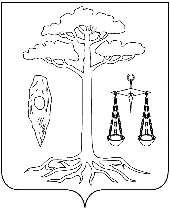 СОВЕТТЕЙКОВСКОГО МУНИЦИПАЛЬНОГО РАЙОНАчетвертого созываР Е Ш Е Н И Еот 27.11.2014 № 345-р г. ТейковоОб отмене правовых актовВ целях приведения нормативно правовых актов Тейковского муниципального района в соответствие с действующим законодательством                    Совет Тейковского муниципального района РЕШИЛ:отменить следующие правовые акты:-решение Тейковского районного Совета от 30 октября 2006 г. № 48-р «Об утверждении положения о порядке проведения переустройства и перепланировки жилых помещений на территории Тейковского муниципального района»; -решение Тейковского районного Совета от 24 января 2007 г. № 69-р О порядке управления многоквартирным домом, все помещения в котором находятся в муниципальной собственности Тейковского муниципального района»- постановление Тейковского районного Совета от 12 сентября 2007 г. № 322 «О внесении изменений в Положение об органе опеки и попечительства Тейковского муниципального района, утвержденное постановлением Тейковского районного Совета N 52 от 01.03.2006»- решение Тейковского районного Совета от 11 августа 2008 г. № 154-р «Об утверждении Порядка принятия решений о создании, реорганизации и ликвидации муниципальных бюджетных учреждений системы образования»- решение Тейковского районного Совета от 9 декабря 2009 г. № 254-р «Об утверждении положения о стандартах качества муниципальных услуг Тейковского муниципального района» -решение Совета Тейковского муниципального района от 22 декабря 2010 г. № 76-р «Об утверждении порядка создания, реорганизации, изменения типа и ликвидации учреждений Тейковского муниципального района, а также утверждения уставов учреждений Тейковского муниципального района и внесения в них изменений».Глава Тейковского муниципального района 						  Н.С. Смирнов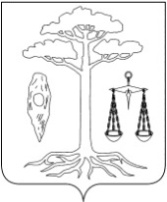 СОВЕТТЕЙКОВСКОГО МУНИЦИПАЛЬНОГО РАЙОНАчетвертого созыва Р Е Ш Е Н И Еот 27.11.2014г. № 346-рг. ТейковоО  внесении   изменений   и   дополнений в   решение Совета Тейковского муниципального района от 19.12.2013г.  № 307-р «О бюджете Тейковского муниципального районана  2014  год  и  плановый период 2015 – 2016 годов»           В соответствии с Бюджетным кодексом РФ, Федеральным Законом от  06.10.2003 г. № 131-ФЗ «Об общих принципах организации местного самоуправления в Российской Федерации», Уставом Тейковского муниципального районаСовет Тейковского муниципального района РЕШИЛ:Внести в решение Совета Тейковского муниципального района от 19.12.2013г. № 307-р «О бюджете Тейковского муниципального района на 2014 год и плановый период 2015 – 2016 годов» следующие изменения и дополнения:1. В подпункте 1 пункта 1 решения: - в  абзаце третьем цифры «162537,5» заменить цифрами «164556,5»;          - в  абзаце четвертом цифры «166502,1» заменить цифрами «168521,1».2. В  абзаце втором подпункта 1 пункта 4 цифры «139259,1» заменить цифрами «141278,1».3. В абзаце втором пункта 13 цифры «285» заменить цифрами «270».         4.  Приложение 2 к решению изложить в новой редакции согласно приложению 1.         5. Таблица 1 в Приложении 4 к решению изложить в новой редакции согласно приложению 2.6. Приложение 6 к решению изложить в новой редакции согласно приложению 3.      7. Приложение 8 к решению изложить в новой редакции согласно приложению 4.              8. Приложение 10 к решению изложить в новой редакции согласно приложению 5.        9. Приложение 12 к решению изложить в новой редакции согласно приложению 6.         10.  Приложение 16 к решению изложить в новой редакции согласно приложению 7.  Глава Тейковскогомуниципального района				                          Н.С. Смирнов  Приложение 1к решению Совета Тейковского муниципального района от 27.11.2014 г.  №346-р Приложение 2к решению Совета Тейковскогомуниципального района от 19.12.2013 г. № 307-р                  ПОСТУПЛЕНИЕ ДОХОДОВв бюджет Тейковского муниципального района на 2014 год    (тыс. руб.)Приложение 2к решению Совета Тейковскогомуниципального района от 27.11.2014 г.  № 346-рПриложение 4к решению Совета Тейковскогомуниципального района от 19.12.2013 г. № 307-р                  Перечень и коды главных администраторов доходоврайонного бюджета и закрепляемые за ними виды доходов районного бюджета на 2014 год и на плановый период 2015– 2016 годовтаблица 1( тыс.руб.)Приложение 3к решению Совета Тейковскогомуниципального района от  27.11.2014 г. № 346-рПриложение 6к решению Совета Тейковскогомуниципального района от 19.12.2013 г. №  307-р                 Источники внутреннего финансирования дефицитабюджета Тейковского муниципального района на 2014 год и плановый период 2015 – 2016 г.г.           (тыс. руб.)Приложение 4к решению Совета Тейковскогомуниципального района от  27.11.2014 г. №346-р Приложение 8к решению Совета Тейковскогомуниципального района от 19.12.2013 г. № 307-р                  Распределение бюджетных ассигнований по целевым статьям (муниципальным  программам Тейковского муниципального района и не включенным в муниципальные программы Тейковского муниципального района направлениям деятельности органов местного самоуправления Тейковского муниципального района), группам видов расходов классификации расходов бюджета Тейковского муниципального района на 2014 годПриложение 5к решению Совета Тейковскогомуниципального района от 27.11.2014 г.  № 346-рПриложение 10к решению Совета Тейковскогомуниципального района от 19.12.2013 г. № 307-р                  РАСПРЕДЕЛЕНИЕ РАСХОДОВбюджета Тейковского муниципального района на 2014 год по разделам и подразделам функциональной классификации расходов Российской Федерации(тыс. руб.)Приложение 6к решению Совета Тейковскогомуниципального района от 27.11.2014 г.  № 346-рПриложение 12к решению Совета Тейковскогомуниципального района от 19.12.2013 г. № 307-р                  Ведомственная структура расходов бюджета Тейковского муниципального района на 2014 год  (тыс. руб.)Приложение 7к решению Совета Тейковскогомуниципального района от 27.11.2014 г.  № 346-рПриложение 16к решению Совета Тейковскогомуниципального района от 19.12.2013 г. №  307-р                 Распределение межбюджетных трансфертов на исполнение полномочий, передаваемых поселениям Тейковским муниципальным районом на 2014 годи плановый период 2015 – 2016 годов                                                                                                                                                                  (тыс.руб.)Для заметокРешение Совета Тейковского муниципального района от 27.11.2014 № 345-рОб отмене правовых актов.Решение Совета Тейковского муниципального района от 27.11.2014г. № 346-рО внесении   изменений   и   дополнений в   решение Совета Тейковского муниципального района от 19.12.2013г.  № 307-р «О бюджете Тейковского муниципального района на 2014 год и плановый период 2015 – 2016 годов».Код бюджетной классификацииНаименование показателяУтверждено по бюджету на 2014гВносимые измененияСумма с учетом изменений 000 1000000000 0000 000  НАЛОГОВЫЕ И НЕНАЛОГОВЫЕ ДОХОДЫ23676,223676,2 000 1010000000 0000 000  НАЛОГИ НА ПРИБЫЛЬ, ДОХОДЫ12642,512642,5 000 1010200001 0000 110  Налог на доходы физических лиц12642,512642,5 182 1010201001 0000 110  Налог на доходы физических лиц с доходов, источником которых является налоговый агент, за исключением доходов, в отношении которых исчисление и уплата налога осуществляются в соответствии со статьями 227, 227.1 и 228 Налогового кодекса Российской Федерации12549,012549,0 182 1010202001 0000 110  Налог на доходы физических лиц с доходов, полученных от осуществления деятельности физическими лицами, зарегистрированными в качестве индивидуальных предпринимателей, нотариусов, занимающихся частной практикой, адвокатов, учредивших адвокатские кабинеты и других лиц, занимающихся частной практикой в соответствии со статьей 227 Налогового кодекса Российской Федерации13,013,0 182 1010203001 0000 110  Налог на доходы физических лиц с доходов,  полученных физическими лицами в соответствии со статьей 228 Налогового Кодекса Российской Федерации46,546,5 182 1010204001 0000 110  Налог на доходы физических лиц в виде фиксированных авансовых платежей с доходов, полученных физическими лицами, являющимися иностранными гражданами, осуществляющими трудовую деятельность по найму у физических лиц на основании патента в соответствии  со статьей 2271 Налогового кодекса Российской Федерации34,034,0000 1030000000 0000 000         НАЛОГИ НА ТОВАРЫ (РАБОТЫ, УСЛУГИ), РЕАЛИЗУЕМЫЕ НА ТЕРРИТОРИИ РОССИЙСКОЙ ФЕДЕРАЦИИ3782,93782,9100 1030223001 0000 110         Доходы от уплаты акцизов на дизельное топливо, зачисляемые в консолидированные бюджеты субъектов Российской Федерации1454,41454,4100 1030224001 0000 110         Доходы от уплаты акцизов на моторные масла для дизельных и (или) карбюраторных (инжекторных) двигателей, зачисляемые в консолидированные бюджеты субъектов Российской Федерации30,830,8100 1030225001 0000 110           Доходы от уплаты акцизов на автомобильный бензин, производимый на территории Российской Федерации, зачисляемые в консолидированные бюджеты субъектов Российской Федерации2159,22159,2100 1030226001 0000 110         Доходы от уплаты акцизов на прямогонный бензин, производимый на территории Российской Федерации, зачисляемые в консолидированные бюджеты субъектов Российской Федерации138,5138,5 000 1050000000 0000 000  НАЛОГИ НА СОВОКУПНЫЙ ДОХОД1318,01318,0 000 1050200002 0000 110  Единый налог на вмененный доход для отдельных видов деятельности1220,01220,0 182 1050201002 0000 110  Единый налог на вмененный доход для отдельных видов деятельности1220,01220,0182 1050202002 0000 110Единый налог на вмененный доход от отдельных видов деятельности (за налоговые периоды, истекшие до 1 января 2011 г.)8,08,0 000 1050300001 0000 110  Единый сельскохозяйственный налог90,090,0 182 1050301001 0000 110  Единый сельскохозяйственный налог90,090,0 000 1070000000 0000 000  НАЛОГИ, СБОРЫ И РЕГУЛЯРНЫЕ ПЛАТЕЖИ ЗА ПОЛЬЗОВАНИЕ ПРИРОДНЫМИ РЕСУРСАМИ180,0180,0 000 1070100001 0000 110  Налог на добычу полезных ископаемых180,0180,0 182 1070102001 0000 110  Налог на добычу общераспространенных полезных ископаемых18,018,0 000 1080000000 0000 000  ГОСУДАРСТВЕННАЯ ПОШЛИНА30,030,0 000 1080300001 0000 110  Государственная пошлина по делам, рассматриваемым в судах общей юрисдикции, мировыми судьями30,030,0182 1080301001 0000 110  Государственная пошлина по делам, рассматриваемым в судах общей юрисдикции, мировыми судьями (за исключением Верховного Суда Российской Федерации)30,030,0 000 1110000000 0000 000  ДОХОДЫ ОТ ИСПОЛЬЗОВАНИЯ ИМУЩЕСТВА, НАХОДЯЩЕГОСЯ В ГОСУДАРСТВЕННОЙ И МУНИЦИПАЛЬНОЙ СОБСТВЕННОСТИ2099,52099,5 000 1110500000 0000 120  Доходы, получаемые в виде арендной либо иной платы за передачу в возмездное пользование государственного и муниципального имущества (за исключением имущества бюджетных и автономных учреждений, а также имущества государственных и муниципальных унитарных предприятий, в том числе казенных)2040,02040,0 000 1110501000 0000 120  Доходы, получаемые в виде арендной платы за земельные участки, государственная собственность на которые не разграничена, а также средства от продажи права на заключение договоров аренды указанных земельных участков1940,01940,0040 1110501310 0000 120Доходы, получаемые в виде арендной платы за земельные участки, государственная собственность на которые не разграничена и которые расположены в границах поселений, а так же средства от продажи права на заключение договоров аренды указанных земельных участков1940,01940,0 000 1110503000 0000 120  Доходы от сдачи в аренду имущества, находящегося в оперативном управлении органов государственной власти, органов местного самоуправления, государственных внебюджетных фондов и созданных ими учреждений (за исключением имущества бюджетных и автономных учреждений)100,0100,0 040 1110503505 0000 120  Доходы от сдачи в аренду имущества, находящегося в оперативном управлении органов управления муниципальных районов и созданных ими учреждений (за исключением имущества муниципальных бюджетных и автономных учреждений)100,0100,0 000 1110700000 0000 120  Платежи от государственных и муниципальных унитарных предприятий59,559,5 000 1110701000 0000 120  Доходы от перечисления части прибыли государственных и муниципальных унитарных предприятий, остающейся после уплаты налогов и обязательных платежей59,559,5 000 1110701505 0000 120  Доходы от перечисления части прибыли, остающейся после уплаты налогов и иных обязательных платежей муниципальных унитарных предприятий, созданных муниципальными районами59,559,5 000 1120000000 0000 000  ПЛАТЕЖИ ПРИ ПОЛЬЗОВАНИИ ПРИРОДНЫМИ РЕСУРСАМИ154,2154,2 000 1120100001 0000 120  Плата за негативное воздействие на окружающую среду154,2154,2 048 1120101001 0000 120  Плата за выбросы загрязняющих веществ в атмосферный воздух стационарными объектами49,449,4 048 1120102001 0000 120  Плата за выбросы загрязняющих веществ в атмосферный воздух передвижными объектами6,26,2 048 1120103001 0000 120  Плата за сбросы загрязняющих веществ в водные объекты19,719,7 048 1120104001 0000 120  Плата за размещение отходов производства и потребления78,978,9 000 1130000000 0000 000  ДОХОДЫ ОТ ОКАЗАНИЯ ПЛАТНЫХ УСЛУГ (РАБОТ) И КОМПЕНСАЦИИ ЗАТРАТ ГОСУДАРСТВА1770,01770,0 000 1130100000 0000 130  Доходы от оказания платных услуг (работ)1770,01770,0 000 1130199000 0000 130  Прочие доходы от оказания платных услуг (работ)1770,01770,0 040 1130199505 0000 130  Прочие доходы от оказания платных услуг (работ) получателями средств бюджетов муниципальных районов45,045,0042 1130199505 0000 130  Прочие доходы от оказания платных услуг (работ) получателями средств бюджетов муниципальных районов1725,01725,0 000 1140000000 0000 000  ДОХОДЫ ОТ ПРОДАЖИ МАТЕРИАЛЬНЫХ И НЕМАТЕРИАЛЬНЫХ АКТИВОВ1001,01001,0 000 1140600000 0000 430  Доходы от продажи земельных участков, находящихся в государственной и муниципальной собственности (за исключением земельных участков бюджетных и автономных учреждений)1001,01001,0 000 1140601000 0000 430  Доходы от продажи земельных участков, государственная собственность на которые не разграничена1001,01001,0 040 1140601310 0000 430  Доходы от продажи земельных участков, государственная собственность на которые не разграничена и которые расположены в границах поселений1001,01001,0 000 1160000000 0000 000  ШТРАФЫ, САНКЦИИ, ВОЗМЕЩЕНИЕ УЩЕРБА107,3107,3 000 1160300000 0000 140  Денежные взыскания (штрафы) за нарушение законодательства о налогах и сборах33,033,0 182 1160301001 0000 140         Денежные взыскания (штрафы) за нарушение законодательства о налогах и сборах, предусмотренные статьями 116, 118, статьей 119.1, пунктами 1 и 2 статьи 120, статьями 125, 126, 128, 129, 129.1, 132, 133, 134, 135, 135.1 Налогового кодекса Российской Федерации30,030,0182 1160303001 0000 140Денежные взыскания (штрафы) за административные правонарушения в области налогов и сборов, предусмотренные Кодексом Российской Федерации об административных правонарушениях2,02,0 000 1169000000 0000 140  Прочие поступления от денежных взысканий (штрафов) и иных сумм в возмещение ущерба285,3285,3 010 1169005005 0000 140  Прочие поступления от денежных взысканий (штрафов) и иных сумм в возмещение ущерба, зачисляемые в бюджеты муниципальных районов4,54,5 040 1169005005 0000 140  Прочие поступления от денежных взысканий (штрафов) и иных сумм в возмещение ущерба, зачисляемые в бюджеты муниципальных районов70,870,8 192 1169005005 0000 140  Прочие поступления от денежных взысканий (штрафов) и иных сумм в возмещение ущерба, зачисляемые в бюджеты муниципальных районов-- 000 1170000000 0000 000  ПРОЧИЕ НЕНАЛОГОВЫЕ ДОХОДЫ590,8590,8 000 1170500000 0000 180  Прочие неналоговые доходы590,8590,8 040 1170505005 0000 180  Прочие неналоговые доходы бюджетов муниципальных районов590,8590,8 000 2000000000 0000 000  БЕЗВОЗМЕЗДНЫЕ ПОСТУПЛЕНИЯ138861,3+2019,0140880,3 000 2020000000 0000 000  БЕЗВОЗМЕЗДНЫЕ ПОСТУПЛЕНИЯ ОТ ДРУГИХ БЮДЖЕТОВ БЮДЖЕТНОЙ СИСТЕМЫ РОССИЙСКОЙ ФЕДЕРАЦИИ139704,3+2019,0141723,3 000 2020100000 0000 151  Дотации бюджетам субъектов Российской Федерации и муниципальных образований77674,077674,0 000 2020100100 0000 151  Дотации на выравнивание бюджетной обеспеченности77674,077674,0 040 2020100105 0000 151  Дотации бюджетам муниципальных районов на выравнивание  бюджетной обеспеченности77674,077674,0 000 2020200000 0000 151         Субсидии бюджетам бюджетной системы Российской Федерации (межбюджетные субсидии)8189,3+767,98957,2000 2020200800 0000 151Субсидии бюджетам на обеспечение жильем молодых семей1922,71922,7040 2020200805 0000 151Субсидии бюджетам муниципальных районов на обеспечение жильем молодых семей1922,71922,7000 2020205100 0000 151Субсидии бюджетам на реализацию федеральных целевых программ1353,21353,2040 2020205105 0000 151Субсидии бюджетам муниципальных районов на реализацию федеральных целевых программ1353,21353,2000 2020221500 0000 151Субсидии бюджетам на содержание в общеобразовательных организациях, расположенных в сельской местности, условий для занятий физической культурой и спортом765,2+453,01218,2040 2020221505 0000 151Субсидия бюджетам муниципальных районов на содержание в общеобразовательных организациях, расположенных в сельской местности, условий для занятий физической культурой и спортом765,2-453,01218,2 000 2020299900 0000 151  Прочие субсидии4148,2+314,94463,1 040 2020299905 0000 151  Прочие субсидии бюджетам муниципальных районов4148,2+314,94463,1 000 2020300000 0000 151  Субвенции бюджетам субъектов Российской Федерации и муниципальных образований53395,8+1251,154646,9000 2020300700 0000 151Субвенции бюджетам на составление (изменение) списков кандидатов в присяжные заседатели федеральных судов общей юрисдикции в Российской Федерации0,70,7040 2020300705 0000 151Субвенции бюджетам муниципальных районов на составление (изменение) списков кандидатов в присяжные заседатели федеральных судов общей юрисдикции в Российской Федерации0,70,7 000 2020302400 0000 151  Субвенции местным бюджетам на выполнение передаваемых полномочий субъектов Российской Федерации1616,1+117,71733,8 040 2020302405 0000 151  Субвенции бюджетам муниципальных районов на выполнение передаваемых полномочий субъектов Российской Федерации1616,1+117,71733,8 000 2020303300 0000 151  Субвенции бюджетам муниципальных образований на оздоровление детей134,4134,4 040 2020303305 0000 151  Субвенции бюджетам муниципальных районов на оздоровление детей134,4134,4000 2020399900 0000 151Прочие субвенции51644,6+1133,452778,0040 2020399905 0000 151Прочие субвенции бюджетам муниципальных районов51644,6+1133,452778,0 000 2020400000 0000 151  Иные межбюджетные трансферты445,2445,2 000 2020401400 0000 151  Межбюджетные трансферты, передаваемые бюджетам муниципальных образований на осуществление части полномочий по решению вопросов местного значения в соответствии с заключенными соглашениями445,2445,2 040 2020401405 0000 151  Межбюджетные трансферты, передаваемые бюджетам муниципальных районов из бюджетов поселений на осуществление части полномочий по решению вопросов местного значения в соответствии с заключенными соглашениями445,2445,2000 2190000000 0000 000Возврат остатков субсидий, субвенций и иных межбюджетных трансфертов, имеющих целевое назначение прошлых лет-843,0-843,0040 2190500005 0000 151Возврат остатков субсидий, субвенций и иных межбюджетных трансфертов, имеющих целевое назначение прошлых лет из бюджетов муниципальных районов-843,0-843,0Итого доходов162537,5+2019,0164556,5 Код главного администратора доходовКод классификации доходов районного бюджетаНаименование главного администратора доходов районного бюджета Утверждено по бюджетну на 2014г.Вносимые измененияСумма с учетом внесенных изменений040Финансовый отдел администрации Тейковского муниципального района142668,4+2019,0144681,40401 11 03050 05 0000 120Проценты, полученные от предоставления бюджетных кредитов внутри страны за счет средств бюджетов муниципальных районов--0401 11 05013 10 0000 120Доходы, получаемые в виде арендной платы за земельные участки, государственная собственность на которые не разграничена и которые расположены в границах поселений, а также средства от продажи права на заключение договоров аренды указанных земельных участков 1940,01940,00401 11 05035 05 0000 120Доходы от сдачи в аренду имущества, находящегося в оперативном управлении органов управления муниципальных районов и созданных ими учреждений (за исключением имущества муниципальных,  бюджетных и автономных учреждений) 100,0100,00401 11 07015 05 0000 120Доходы от перечисления части прибыли, остающейся после уплаты налогов и иных обязательных платежей муниципальных унитарных предприятий, созданных муниципальными районами59,559,50401 11 08050 05 0000 120Средства, получаемые от передачи имущества, находящегося в собственности муниципальных районов (за исключением имущества муниципальных бюджетных и  автономных учреждений, а также имущества муниципальных унитарных предприятий, в том числе  казенных), в залог, в доверительное управление--0401 11 09045 05 0000 120Прочие поступления от использования имущества, находящегося в собственности муниципальных районов (за исключением имущества муниципальных бюджетных и  автономных учреждений, а также имущества муниципальных унитарных предприятий, в том числе казенных)--0401 130199505 0000 130Прочие доходы от оказания платных услуг (работ) получателями средств бюджетов муниципальных районов45,045,00401 14 01050 05 0000 410Доходы от продажи квартир, находящихся в собственности муниципальных районов--0401 14 02052 05 0000 410Доходы от реализации имущества, находящегося в оперативном управлении учреждений, находящихся в ведении органов управления муниципальных районов (за исключением имущества муниципальных бюджетных и  автономных учреждений), в части реализации основных средств по указанному имуществу--0401 14 02052 05 0000 440Доходы от реализации имущества, находящегося в оперативном управлении учреждений, находящихся  в ведении органов управления муниципальных районов (за исключением имущества муниципальных бюджетных и  автономных учреждений), в части реализации материальных запасов по указанному имуществу--0401 14 02053 05 0000 410Доходы от реализации иного имущества, находящегося в собственности муниципальных районов (за исключением имущества муниципальных бюджетных и автономных учреждений, а также имущества муниципальных унитарных предприятий, в том числе казенных), в части реализации основных средств по указанному имуществу--0401 14 02053 05 0000 440Доходы от реализации иного имущества, находящегося в собственности муниципальных районов (за исключением имущества муниципальных бюджетных и   автономных учреждений, а также имущества муниципальных унитарных предприятий, в том числе казенных), в части реализации материальных запасов по указанному имуществу--0401 14 03050 05 0000 410Средства от распоряжения и реализации конфискованного и иного имущества, обращенного в доходы муниципальных районов (в части реализации основных средств по указанному имуществу)--0401 14 03050 05 0000 440Средства от распоряжения и реализации конфискованного и иного имущества, обращенного в доходы муниципальных районов (в части реализации материальных запасов по указанному имуществу)--0401 14 06013 10 0000 430Доходы от продажи земельных участков, государственная собственность на которые не разграничена и которые расположены в границах поселений 1001,01001,00401 16 18050 05 0000 140Денежные взыскания (штрафы) за нарушение бюджетного законодательства (в части бюджетов муниципальных районов) --0401 16 32000 05 0000 140Денежные взыскания, налагаемые в возмещение ущерба, причиненного в результате незаконного или нецелевого использования бюджетных средств (в части бюджетов муниципальных районов) --0401 16 90050 05 0000 140Прочие поступления от денежных взысканий (штрафов) и иных сумм в возмещение ущерба, зачисляемые в бюджеты муниципальных районов70,870,80401 17 01050 05 0000 180Невыясненные поступления, зачисляемые в бюджеты муниципальных районов--0401 17 05050 05 0000 180Прочие неналоговые доходы бюджетов муниципальных районов590,8590,80401 16 23050 05 0000 140Доходы от возмещения ущерба при возникновении страховых случаев, когда выгодоприобретателями выступают получатели средств бюджетов муниципальных районов --0401 17 02020 05 0000 180Возмещение потерь сельскохозяйственного производства, связанных с изъятием сельскохозяйственных угодий, расположенных на межселенных территориях (по обязательствам, возникшим до 1 января 2008 года)--0402 02 01001 05 0000 151Дотации бюджетам муниципальных районов на выравнивание бюджетной обеспеченности 77674,077674,00402 02 01003 05 0000 151Дотации бюджетам муниципальных районов на поддержку мер по обеспечению сбалансированности бюджетов--0402 02 01999 05 0000 151Прочие дотации бюджетам муниципальных районов--0402 02 02003 05 0000 151Субсидии бюджетам муниципальных районов на реформирование муниципальных финансов--0402 02 02051 05 0000 151Субсидии бюджетам муниципальных районов на реализацию федеральных целевых программ 1353,21353,20402 02 02087 05 0000 151Субсидии бюджетам муниципальных районов из бюджетов поселений на решение вопросов местного значения межмуниципального характера --0402 02 02008 05 0000 151Субсидии бюджетам муниципальных районов на обеспечение жильем молодых семей1922,71922,70402 02 02999 05 0000 151Прочие субсидии бюджетам муниципальных районов 4148,2+314,94463,10402 02 03033 05 0000 151Субвенции бюджетам муниципальных районов на оздоровление детей 134,4134,40402 020221505 0000 151Субсидии бюджетам муниципальных районов на создание в общеобразовательных организациях, расположенных в сельской местности, условий для занятия физической культурой и спортом765,2+453,01218,20402 02 03007 05 0000 151Субвенции бюджетам муниципальных районов на составление (изменение) списков кандидатов в присяжные заседатели федеральных судов общей юрисдикции в Российской Федерации0,70,70402 02 03024 05 0000 151Субвенции бюджетам муниципальных районов на выполнение передаваемых полномочий субъектов Российской Федерации1616,1+117,71733,80402 02 03999 05 0000 151Прочие субвенции бюджетам муниципальных районов 51644,6+1133,452778,00402 02 04012 05 0000 151Межбюджетные трансферты, передаваемые бюджетам муниципальных районов для компенсации дополнительных расходов, возникших в результате решений, принятых органами власти другого уровня--040 2 02 04014 05 0000 151Межбюджетные трансферты, передаваемые бюджетам муниципальных районов из бюджетов поселений на осуществление части полномочий по решению вопросов местного значения в соответствии с заключенными соглашениями 445,2445,20402 02 04999 05 0000 151Прочие межбюджетные трансферты, передаваемые бюджетам муниципальных районов--0402 07 05030 05 0000 180Прочие безвозмездные поступления в бюджеты муниципальных районов--0402 08 05000 05 0000 180Перечисления из бюджетов муниципальных районов (в бюджеты муниципальных районов) для осуществления возврата (зачета) излишне уплаченных или излишне взысканных сумм налогов, сборов и иных платежей, а также сумм процентов за несвоевременное осуществление такого возврата и процентов, начисляемых на излишне взысканные суммы--0402 18 05010 050000 151Доходы бюджетов муниципальных районов от возврата остатков субсидий, субвенций и иных межбюджетных трансфертов, имеющих целевое назначение, прошлых лет из бюджетов поселений--0402 19 05000 050000 151Возврат остатков субсидий, субвенций и иных межбюджетных трансфертов, имеющих целевое назначение, прошлых лет из бюджетов муниципальных районов-843,0-843,0042Отдел образования Тейковского муниципального района1725,01725,00421 13 0199505 0000 130Прочие доходы от оказания платных услуг (работ) получателями средств бюджетов муниципальных районов1725,01725,00421 17 0105005 0000 180Невыясненные поступления, зачисляемые в бюджеты муниципальных районов--010Департамент сельского хозяйства и продовольствия  Ивановской области 4,54,50101 16 90050 05 0000 140Прочие поступления от денежных взысканий (штрафов) и иных сумм в возмещение ущерба, зачисляемые в бюджеты муниципальных районов4,54,5182Управление Федеральной налоговой службы по Ивановской области14202,514202,51821 06 01030 05 0000 110Налог на имущество физических лиц, взимаемый по ставкам, применяемым к объектам налогообложения, расположенным   в границах межселенных территорий --1821010201001 0000 110  Налог на доходы физических лиц с доходов, источником которых является налоговый агент, за исключением доходов, в отношении которых исчисление и уплата налога осуществляются в соответствии со статьями 227, 227.1 и 228 Налогового кодекса Российской Федерации12549,012549,01821010202001 0000 110  Налог на доходы физических лиц с доходов, полученных от осуществления деятельности физическими лицами, зарегистрированными в качестве индивидуальных предпринимателей, нотариусов, занимающихся частной практикой, адвокатов, учредивших адвокатские кабинеты и других лиц, занимающихся частной практикой в соответствии со статьей 227 Налогового кодекса Российской Федерации13,013,0182 1010203001 0000 110  Налог на доходы физических лиц с доходов,  полученных физическими лицами в соответствии со статьей 228 Налогового Кодекса Российской Федерации46,546,5          1821010204001 0000 110  Налог на доходы физических лиц в виде фиксированных авансовых платежей с доходов, полученных физическими лицами, являющимися иностранными гражданами, осуществляющими трудовую деятельность по найму у физических лиц на основании патента в соответствии  со статьей 2271 Налогового кодекса Российской Федерации34,034,01821 05 02010 02 0000 110Единый налог на вмененный доход для отдельных видов деятельности1220,01220,01821 05 02020 02 0000 110Единый налог на вмененный доход для отдельных видов деятельности (за налоговые периоды истекшие до 1 января 2011 г.) 8,08,01821 09 04053 05 0000 110Земельный налог (по обязательствам, возникшим до 1 января 2006 г.), мобилизируемый на межселенных территориях --1821 09 07013 05 0000 110Налог на рекламу, мобилизуемый на территориях муниципального района 1821 09 07033 05 0000 110Целевые сборы с граждан и предприятий, учреждений, организаций на содержание милиции, на благоустройство территорий, на нужды образования и другие цели, мобилизуемые на территориях муниципальных районов1821 09 07053 05 0000 110Прочие местные налоги и сборы, мобилизуемые на территориях муниципальных районов 1821 16 03010 01 0000 140Денежные взыскания (штрафы) за нарушение законодательства о налогах и сборах, предусмотренные статьями 116, 118, статьей 119.1, пунктами 1 и 2 статьи 120, статьями 125, 126, 128, 129, 129.1, 132, 133, 134, 135, 135.1 Налогового кодекса Российской Федерации30,030,01821160600001 0000 140Денежные взыскания (штрафы) за нарушение  законодательства о применении контрольно-кассовой техники при осуществлении наличных денежных расчетов и (или) расчетов с использованием платежных карт--1821 07 01020 01 0000 110Налог на добычу общераспространенных полезных ископаемых 180,0180,0182 1 08 03010 01 0000 110Государственная пошлина по делам рассматриваемым в судах общей юрисдикции, мировыми судьями (за исключением Верховного Суда Российской Федерации)30,030,01821 16 03030 01 0000 140Денежные взыскания (штрафы) за административные правонарушения в области налогов и сборов, предусмотренные Кодексом Российской Федерации об административных правонарушениях2,02,01821 05 03010 01 0000 110Единый сельскохозяйственный налог 90,090,0048Управление Федеральной службы по надзору в сфере природопользования по Ивановской области  154,2154,20481 12 01010 01 0000 120Плата за выбросы загрязняющих веществ в атмосферный воздух стационарными объектами49,449,40481 12 01020 01 0000 120Плата за выбросы загрязняющих веществ в атмосферный воздух передвижными объектами6,26,20481 12 01030 01 0000 120 Плата за сбросы загрязняющих веществ в водные объекты19,719,70481 12 01040 01 0000 120Плата за размещение отходов производства и потребления78,978,9192Управление Федеральной миграционной службы по Ивановской обл. --1921 16 90050 05 0000 140Прочие поступления от денежных взысканий (штрафов) и иных сумм в возмещение ущерба, зачисляемые в бюджеты муниципальных районов --321Управление Федеральной службы государственной регистрации, кадастра и картографии по Ивановской--3211 16 25060 01 0000 140  Денежные взыскания (штрафы) за нарушение земельного законодательства--100Управление Федерального казначейства по Смоленской области--1001 03 02230 01 0000  110         Доходы от уплаты акцизов на дизельное топливо, зачисляемые в консолидированные бюджеты субъектов Российской Федерации--1001 03 02240 01 0000  110         Доходы от уплаты акцизов на моторные масла для дизельных и (или) карбюраторных (инжекторных) двигателей, зачисляемые в консолидированные бюджеты субъектов Российской Федерации--1001 03 0225001  0000  110           Доходы от уплаты акцизов на автомобильный бензин, производимый на территории Российской Федерации, зачисляемые в консолидированные бюджеты субъектов Российской Федерации--1001 03 0226001  0000  110         Доходы от уплаты акцизов на прямогонный бензин, производимый на территории Российской Федерации, зачисляемые в консолидированные бюджеты субъектов Российской Федерации--100Управление Федерального казначейства по Ивановской области3782,93782,91001 03 0224001 0000 110         Доходы от уплаты акцизов на дизельное топливо, зачисляемые в консолидированные бюджеты субъектов Российской Федерации1454,41454,41001 03 0225001 0000 110         Доходы от уплаты акцизов на моторные масла для дизельных и (или) карбюраторных (инжекторных) двигателей, зачисляемые в консолидированные бюджеты субъектов Российской Федерации30,830,81001 03 0226001 0000 110           Доходы от уплаты акцизов на автомобильный бензин, производимый на территории Российской Федерации, зачисляемые в консолидированные бюджеты субъектов Российской Федерации2159,22159,21001 03 0227001 0000 110         Доходы от уплаты акцизов на прямогонный бензин, производимый на территории Российской Федерации, зачисляемые в консолидированные бюджеты субъектов Российской Федерации138,5138,5Код классификации источников финансирования дефицитов бюджетовНаименование кода классификации источников финансирования дефицитов бюджетовСуммаСуммаСуммаКод классификации источников финансирования дефицитов бюджетовНаименование кода классификации источников финансирования дефицитов бюджетов2014 г.2015 г.2016 г.000 01 00 00 00 00 0000 000Источники внутреннего финансирования дефицитов бюджетов – всего:3964,60,00,0000 01 05 00 00 00 0000 000Изменение остатков средств на счетах по учету средств бюджета3964,60,00,0000 01 05 00 00 00 0000 500Увеличение остатков средств бюджетов-165106,5-152212,7-145800,5000 01 05 02 00 00 0000 500Увеличение прочих остатков средств бюджетов-165106,5-152212,7-145800,5000 01 05 02 01 00 0000 510Увеличение прочих остатков денежных средств бюджетов-165106,5-152212,7-145800,5040 01 05 02 01 05 0000 510Увеличение прочих остатков денежных средств бюджетов муниципальных образований-165106,5-152212,7-145800,5000 01 05 00 00 00 0000 600Уменьшение остатков средств бюджетов169071,1152212,7145800,5000 01 05 02 00 00 0000 600Уменьшение прочих остатков средств бюджетов169071,1152212,7145800,5000 01 05 02 01 00 0000 610Уменьшение прочих остатков денежных средств бюджетов169071,1152212,7145800,5040 01 05 02 01 05 0000 610Уменьшение прочих остатков денежных средств бюджетов муниципальных образований169071,1152212,7145800,5000 01 06 05 00 00 0000 000Бюджетные кредиты, предоставленные внутри страны в валюте Российской Федерации0,000,00,0000 01 06 05 00 00 0000 000Предоставление бюджетных кредитов внутри страны в валюте Российской Федерации-550,00,00,0000 01 06 05 02 00 0000 500Предоставление бюджетных кредитов другим бюджетам  бюджетной системы Российской Федерации в валюте Российской Федерации-550,00,00,0000 01 06 05 02 05 0000 540Предоставление бюджетных кредитов другим бюджетам  бюджетной системы Российской Федерации из бюджетов муниципальных районов в валюте Российской Федерации-550,00,00,0040 01 06 05 02 05 0000 540Предоставление бюджетных кредитов другим бюджетам  бюджетной системы Российской Федерации из бюджетов муниципальных районов в валюте Российской Федерации-550,00,00,0000 01 06 05 00 00 0000 600Возврат бюджетных кредитов, предоставленных внутри страны в валюте российской федерации550,00,00,0000 01 06 05 02 00 0000 640Возврат бюджетных кредитов, предоставленных  другим бюджетам бюджетной системы Российской Федерации в валюте Российской Федерации550,00,00,0000 01 06 05 02 05 0000 640Возврат бюджетных кредитов, предоставленных другим бюджетам бюджетной системы Российской Федерации из бюджетов муниципальных районов в валюте Российской Федерации550,00,00,0040 01 06 05 02 05 0000 640Возврат бюджетных кредитов, предоставленных другим бюджетам бюджетной системы Российской Федерации из бюджетов муниципальных районов в валюте Российской Федерации550,00,00,0НаименованиеЦелевая статьяВид расходовУтверждено по бюджету на 2014гВноси-мые измене-нияСумма с учетом измене-нийМуниципальная программа «Развитие образования Тейковского муниципального района»0100000115781,5+1704,1117485,6Подпрограмма «Развитие общего образования» муниципальной программы «Развитие образования Тейковского муниципального района»01100008093,0+453,08546,0Мероприятия по укреплению пожарной безопасности общеобразовательных учреждений в рамках подпрограммы «Развитие общего образования» муниципальной программы «Развитие образования Тейковского муниципального района»(Предоставление субсидий бюджетным, автономным учреждениям и иным некоммерческим организациям)0110001600246,6246,6Мероприятия по укреплению материально-технической базы муниципальных образовательных организаций Ивановской области в рамках иных непрограммных мероприятий по наказам избирателей депутатам  Ивановской областной Думы подпрограммы «Развитие общего образования» муниципальной программы «Развитие образования Тейковского муниципального района» (Закупка товаров, работ и услуг для государственных (муниципальных) нужд)0118065200200,0200,0Мероприятия по укреплению материально-технической базы образовательных учреждений в рамках подпрограммы «Развитие общего образования» муниципальной программы «Развитие образования Тейковского муниципального района» (Закупка товаров, работ и услуг для государственных (муниципальных) нужд) 01100022002046,62046,6Мероприятия по укреплению материально-технической базы образовательных учреждений в рамках подпрограммы «Развитие общего образования» муниципальной программы «Развитие образования Тейковского муниципального района» (Предоставление субсидий бюджетным, автономным учреждениям и иным некоммерческим организациям)01100026003010,43010,4Мероприятия по укреплению материально-технической базы дошкольных образовательных учреждений в рамках подпрограммы «Развитие общего образования» муниципальной программы «Развитие образования Тейковского муниципального района» (Закупка товаров, работ и услуг для государственных (муниципальных) нужд)0110003200777,7777,7Мероприятия, направленные  на антитеррористическую защищенность об образовательных учреждениях  в рамках подпрограммы «Развитие общего образования» муниципальной программы «Развитие образования Тейковского муниципального района» (Закупка товаров, работ и услуг для государственных (муниципальных) нужд)0110004200232,7232,7Совершенствование учительского корпуса в рамках подпрограммы «Развитие общего образования» муниципальной программы «Развитие образования Тейковского муниципального района» (Расходы на выплаты персоналу в целях обеспечения выполнения функций государственными (муниципальными) органами, казенными учреждениями, органами управления государственными внебюджетными фондами)011000510065,165,1Совершенствование учительского корпуса в рамках подпрограммы «Развитие общего образования» муниципальной программы «Развитие образования Тейковского муниципального района» (Закупка товаров, работ и услуг для государственных (муниципальных) нужд)011000520040,040,0Мероприятия по созданию в общеобразовательных организациях, расположенных в сельской местности, условий для занятий физической культурой и спортом в рамках подпрограммы «Развитие общего образования» муниципальной программы «Развитие образования Тейковского муниципального района» (Предоставление субсидий бюджетным, автономным учреждениям и иным некоммерческим организациям)0110033600257,3257,3Реализация  мероприятий по укреплению пожарной безопасности общеобразовательных организаций в рамках подпрограммы «Развитие общего образования» муниципальной программы «Развитие образования Тейковского муниципального района» (Закупка товаров, работ и услуг для государственных (муниципальных) нужд)0118006200106,4106,4Реализация  мероприятий по укреплению пожарной безопасности общеобразовательных организаций в рамках подпрограммы «Развитие общего образования» муниципальной программы «Развитие образования Тейковского муниципального района» (Предоставление субсидий бюджетным, автономным учреждениям и иным некоммерческим организациям)0118006600345,0345,0Создание в общеобразовательных организациях, расположенных в сельской местности, условий для занятий физической культурой и спортом в рамках подпрограммы «Развитие общего образования» муниципальной программы «Развитие образования Тейковского муниципального района» (Предоставление субсидий бюджетным, автономным учреждениям и иным некоммерческим организациям)0115097600765,2+453,01218,2Подпрограмма «Финансовое обеспечение предоставления мер социальной поддержки в сфере образования» муниципальной программы «Развитие образования Тейковского муниципального района»01200002111,3+117,72229,0Софинансирование расходов на организацию питания обучающихся 1-4 классов муниципальных общеобразовательных организаций в рамках подпрограммы «Финансовое обеспечение предоставления мер социальной поддержки в сфере образования» муниципальной программы «Развитие образования Тейковского муниципального района» (Закупка товаров, работ и услуг для государственных (муниципальных) нужд)0128008200354,3354,3Софинансирование расходов на организацию питания обучающихся 1-4 классов муниципальных общеобразовательных организаций в рамках подпрограммы «Финансовое обеспечение предоставления мер социальной поддержки в сфере образования» муниципальной программы «Развитие образования Тейковского муниципального района» (Предоставление субсидий бюджетным, автономным учреждениям и иным некоммерческим организациям)0128008600695,4695,4Мероприятия по присмотру и уходу за детьми-сиротами и детьми, оставшимися без попечения родителей, детьми-инвалидами в дошкольных группах в общеобразовательных организациях в рамках подпрограммы «Финансовое обеспечение предоставления мер социальной поддержки в сфере образования» муниципальной программы «Развитие образования Тейковского муниципального района» (Закупка товаров, работ и услуг для государственных (муниципальных) нужд)012800920037,4+28,065,4Мероприятия по присмотру и уходу за детьми-сиротами и детьми, оставшимися без попечения родителей, детьми-инвалидами в дошкольных группах в общеобразовательных организациях в рамках подпрограммы «Финансовое обеспечение предоставления мер социальной поддержки в сфере образования» муниципальной программы «Развитие образования Тейковского муниципального района» (Предоставление субсидий бюджетным, автономным учреждениям и иным некоммерческим организациям)0128009600+37,437,4Мероприятия по присмотру и уходу за детьми-сиротами и детьми, оставшимися без попечения родителей, детьми-инвалидами в муниципальных дошкольных образовательных организациях и детьми, нуждающимися в длительном лечении, в муниципальных дошкольных образовательных организациях, осуществляющих оздоровление, в рамках подпрограммы "Финансовое обеспечение предоставления мер социальной поддержки в сфере образования" государственной программы Ивановской области "Развитие образования Ивановской области"(Закупка товаров, работ и услуг для государственных (муниципальных) нужд)0128010200+52,352,3  Выплата компенсации части родительской платы за присмотр и уход за детьми в образовательных организациях, реализующих образовательную программу дошкольного образования, в рамках подпрограммы «Финансовое обеспечение предоставления мер социальной поддержки в сфере образования» муниципальной программы «Развитие образования Тейковского муниципального района» (Социальное обеспечение и иные выплаты населению)0128011300772,8772,8Выплата компенсации части родительской платы за присмотр и уход за детьми в образовательных организациях, реализующих образовательную программу дошкольного образования, в рамках подпрограммы «Финансовое обеспечение предоставления мер социальной поддержки в сфере образования» муниципальной программы «Развитие образования Тейковского муниципального района» (Предоставление субсидий бюджетным, автономным учреждениям и иным некоммерческим организациям)0128011600240,9240,9Расходы на организацию питания обучающихся 1-4 классов муниципальных общеобразовательных организаций в рамках подпрограммы «Финансовое обеспечение предоставления мер социальной поддержки в сфере образования» муниципальной программы «Развитие образования Тейковского муниципального района» (Закупка товаров, работ и услуг для государственных (муниципальных) нужд)01200312003,63,6Расходы на организацию питания обучающихся 1-4 классов муниципальных общеобразовательных организаций в рамках подпрограммы «Финансовое обеспечение предоставления мер социальной поддержки в сфере образования» муниципальной программы «Развитие образования Тейковского муниципального района» (Предоставление субсидий бюджетным, автономным учреждениям и иным некоммерческим организациям)01200316006,96,9Подпрограмма «Выявление и поддержка одаренных детей» муниципальной программы «Развитие образования Тейковского муниципального района»0130000476,4476,4Проведение районных и участие в областных конкурсах социально значимых программ и проектов, направленных на поддержку одаренных детей в рамках подпрограммы «Выявление и поддержка одаренных детей» муниципальной программы «Развитие образования Тейковского муниципального района» (Закупка товаров, работ и услуг для государственных (муниципальных) нужд)0130007200476,4476,4Подпрограмма “Реализация основных общеобразовательных программ» муниципальной программы «Развитие образования Тейковского муниципального района»014000048152,748152,7Предоставление муниципальной услуги «Предоставление общедоступного бесплатного дошкольного образования» в рамках подпрограммы «Реализация основных общеобразовательных программ» муниципальной программы «Развитие образования Тейковского муниципального района» (Расходы на выплаты персоналу в целях обеспечения выполнения функций государственными (муниципальными) органами, казенными учреждениями, органами управления государственными внебюджетными фондами)01400081002918,2+14,42932,6Предоставление муниципальной услуги «Предоставление общедоступного бесплатного дошкольного образования» в рамках подпрограммы «Реализация основных общеобразовательных программ» муниципальной программы «Развитие образования Тейковского муниципального района» (Закупка товаров, работ и услуг для государственных (муниципальных) нужд)01400082004199,4-14,34185,1Предоставление муниципальной услуги «Предоставление общедоступного бесплатного дошкольного образования» в рамках подпрограммы «Реализация основных общеобразовательных программ» муниципальной программы «Развитие образования Тейковского муниципального района» (Социальное обеспечение и иные выплаты населению)01400083004,24,2Предоставление муниципальной услуги «Предоставление общедоступного бесплатного дошкольного образования» в рамках подпрограммы «Реализация основных общеобразовательных программ» муниципальной программы «Развитие образования Тейковского муниципального района» (Иные бюджетные ассигнования)014000880032,332,3Предоставление муниципальной услуги «Предоставление бесплатного и общедоступного начального, основного, среднего общего образования» в рамках подпрограммы «Реализация основных общеобразовательных программ» муниципальной программы «Развитие образования Тейковского муниципального района» (Расходы на выплаты персоналу в целях обеспечения выполнения функций государственными (муниципальными) органами, казенными учреждениями, органами управления государственными внебюджетными фондами)01400091003261,1+19,93281,0Предоставление муниципальной услуги «Предоставление бесплатного и общедоступного начального, основного, среднего общего образования» в рамках подпрограммы «Реализация основных общеобразовательных программ» муниципальной программы «Развитие образования Тейковского муниципального района» (Закупка товаров, работ и услуг для государственных (муниципальных) нужд)014000920014880,7-20,014860,7Предоставление муниципальной услуги «Предоставление бесплатного и общедоступного начального, основного, среднего общего образования» в рамках подпрограммы «Реализация основных общеобразовательных программ» муниципальной программы «Развитие образования Тейковского муниципального района» (Предоставление субсидий бюджетным, автономным учреждениям и иным некоммерческим организациям)014000960014075,914075,9Предоставление муниципальной услуги «Предоставление бесплатного и общедоступного начального, основного, среднего общего образования» в рамках подпрограммы «Реализация основных общеобразовательных программ» муниципальной программы «Развитие образования Тейковского муниципального района» (Иные бюджетные ассигнования)0140009800239,3239,3Содержание прочих учреждений образования в рамках подпрограммы «Реализация основных общеобразовательных программ» муниципальной программы «Развитие образования Тейковского муниципального района» (Расходы на выплаты персоналу в целях обеспечения выполнения функций государственными (муниципальными) органами, казенными учреждениями, органами управления государственными внебюджетными фондами)01400101005734,4+40,15774,5Содержание прочих учреждений образования в рамках подпрограммы «Реализация основных общеобразовательных программ» муниципальной программы «Развитие образования Тейковского муниципального района» (Закупка товаров, работ и услуг для государственных (муниципальных) нужд)01400102001080,9-39,81041,1Содержание прочих учреждений образования в рамках подпрограммы «Реализация основных общеобразовательных программ» муниципальной программы «Развитие образования Тейковского муниципального района» (Иные бюджетные ассигнования)01400108001,3-0,31,0Обеспечение деятельности учреждений образования за счет родительской платы в рамках подпрограммы «Реализация основных общеобразовательных программ» муниципальной программы «Развитие образования Тейковского муниципального района» (Закупка товаров, работ и услуг для государственных (муниципальных) нужд)01400112001725,01725,0Подпрограмма «Финансовое обеспечение предоставления общедоступного и бесплатного образования  в муниципальных образовательных учреждениях» муниципальной программы «Развитие образования Тейковского муниципального района»015000051644,6+1133,452778,0Финансовое обеспечение государственных гарантий реализации прав на получение общедоступного и бесплатного дошкольного, начального общего, основного общего, среднего общего образования в муниципальных общеобразовательных организациях, обеспечение дополнительного образования в общеобразовательных организациях, включая расходы на оплату труда, на учебники и учебные, учебно-наглядные пособия, технические средства обучения, игры, игрушки (за исключением расходов на содержание зданий и оплату коммунальных услуг), в рамках подпрограммы «Финансовое обеспечение предоставления общедоступного и бесплатного образования  в муниципальных образовательных учреждениях» муниципальной программы «Развитие образования Тейковского муниципального района» (Расходы на выплаты персоналу в целях обеспечения выполнения функций государственными (муниципальными) органами, казенными учреждениями, органами управления государственными внебюджетными фондами)015801510019943,5-74,019869,5Финансовое обеспечение государственных гарантий реализации прав на получение общедоступного и бесплатного дошкольного, начального общего, основного общего, среднего общего образования в муниципальных общеобразовательных организациях, обеспечение дополнительного образования в общеобразовательных организациях, включая расходы на оплату труда, на учебники и учебные, учебно-наглядные пособия, технические средства обучения, игры, игрушки (за исключением расходов на содержание зданий и оплату коммунальных услуг), в рамках подпрограммы «Финансовое обеспечение предоставления общедоступного и бесплатного образования  в муниципальных образовательных учреждениях» муниципальной программы «Развитие образования Тейковского муниципального района» (Закупка товаров, работ и услуг для государственных (муниципальных) нужд)0158015200395,4-12,1383,3Финансовое обеспечение государственных гарантий реализации прав на получение общедоступного и бесплатного дошкольного, начального общего, основного общего, среднего общего образования в муниципальных общеобразовательных организациях, обеспечение дополнительного образования в общеобразовательных организациях, включая расходы на оплату труда, на учебники и учебные, учебно-наглядные пособия, технические средства обучения, игры, игрушки (за исключением расходов на содержание зданий и оплату коммунальных услуг), в рамках подпрограммы «Финансовое обеспечение предоставления общедоступного и бесплатного образования  в муниципальных образовательных учреждениях» муниципальной программы «Развитие образования Тейковского муниципального района» (Предоставление субсидий бюджетным, автономным учреждениям и иным некоммерческим организациям)015801560027228,0+1219,528447,5Финансовое обеспечение государственных гарантий реализации прав на получение общедоступного и бесплатного дошкольного образования в муниципальных дошкольных образовательных организациях и возмещение затрат на финансовое обеспечение получения дошкольного образования в частных дошкольных образовательных организациях, включая расходы на оплату труда, на учебники и учебные, учебно-наглядные пособия, технические средства обучения, игры, игрушки (за исключением расходов на содержание зданий и оплату коммунальных услуг), в рамках подпрограммы «Финансовое обеспечение предоставления общедоступного и бесплатного образования  в муниципальных образовательных учреждениях» муниципальной программы «Развитие образования Тейковского муниципального района» (Расходы на выплаты персоналу в целях обеспечения выполнения функций государственными (муниципальными) органами, казенными учреждениями, органами управления государственными внебюджетными фондами)01580171003973,3+0,53973,8Финансовое обеспечение государственных гарантий реализации прав на получение общедоступного и бесплатного дошкольного образования в муниципальных дошкольных образовательных организациях и возмещение затрат на финансовое обеспечение получения дошкольного образования в частных дошкольных образовательных организациях, включая расходы на оплату труда, на учебники и учебные, учебно-наглядные пособия, технические средства обучения, игры, игрушки (за исключением расходов на содержание зданий и оплату коммунальных услуг), в рамках подпрограммы «Финансовое обеспечение предоставления общедоступного и бесплатного образования  в муниципальных образовательных учреждениях» муниципальной программы «Развитие образования Тейковского муниципального района» (Закупка товаров, работ и услуг для государственных (муниципальных) нужд)0158017200104,4+0,5103,9Подпрограмма «Реализация дополнительных общеобразовательных программ» муниципальной программы «Развитие образования Тейковского муниципального района»01600004253,44253,4Предоставление муниципальной услуги «организация дополнительного образования детей» в рамках подпрограммы «Реализация основных общеобразовательных программ» муниципальной программы «Развитие образования Тейковского муниципального района» (Расходы на выплаты персоналу в целях обеспечения выполнения функций государственными (муниципальными) органами, казенными учреждениями, органами управления государственными внебюджетными фондами)01600121003119,8-6,63113,2Предоставление муниципальной услуги «организация дополнительного образования детей» в рамках подпрограммы «Реализация основных общеобразовательных программ» муниципальной программы «Развитие образования Тейковского муниципального района» (Закупка товаров, работ и услуг для государственных (муниципальных) нужд)0160012200907,7-1,9905,8Предоставление муниципальной услуги «организация дополнительного образования детей» в рамках подпрограммы «Реализация основных общеобразовательных программ» муниципальной программы «Развитие образования Тейковского муниципального района» (Социальное обеспечение и иные выплаты населению)0160012300+10,510,5Предоставление муниципальной услуги «организация дополнительного образования детей» в рамках подпрограммы «Реализация основных общеобразовательных программ» муниципальной программы «Развитие образования Тейковского муниципального района» (Иные бюджетные ассигнования)0160012800172,9-2,0170,9Софинансирование расходов, связанных с поэтапным доведением средней заработной платы педагогическим работникам иных муниципальных организаций дополнительного образования детей до средней заработной платы в Ивановской области, в рамках подпрограммы «Реализация дополнительных общеобразовательных программ» муниципальной программы «Развитие образования Тейковского муниципального района» (Расходы на выплаты персоналу в целях обеспечения выполнения функций государственными (муниципальными) органами, казенными учреждениями, органами управления государственными внебюджетными фондами)016801210026,526,5Расходы на повышение заработной платы педагогическим работникам иных муниципальных организаций дополнительного образования детей до средней заработной платы в Ивановской области, в рамках подпрограммы «Реализация дополнительных общеобразовательных программ» муниципальной программы «Развитие образования Тейковского муниципального района» (Расходы на выплаты персоналу в целях обеспечения выполнения функций государственными (муниципальными) органами, казенными учреждениями, органами управления государственными внебюджетными фондами)016003210026,526,5Подпрограмма «Организация отдыха и оздоровления детей» муниципальной программы «Развитие образования Тейковского муниципального района»0170000781,6781,6Осуществление переданных государственных полномочий по организации двухразового питания детей-сирот и детей, находящихся в трудной жизненной ситуации, в лагерях дневного пребывания в рамках подпрограммы «Организация отдыха и оздоровления детей» муниципальной программы «Развитие образования Тейковского муниципального района» (Закупка товаров, работ и услуг для государственных (муниципальных) нужд)017802020050,450,4Мероприятия по организации оздоровительной компании детей, находящихся в трудной жизненной ситуации, в рамках подпрограммы «Организация отдыха и оздоровления детей» муниципальной программы «Развитие образования Тейковского муниципального района» (Закупка товаров, работ и услуг для государственных (муниципальных) нужд) 017506520037,037,0Мероприятия по организации оздоровительной компании детей, находящихся в трудной жизненной ситуации, в рамках подпрограммы «Организация отдыха и оздоровления детей» муниципальной программы «Развитие образования Тейковского муниципального района» (Предоставление субсидий бюджетным, автономным учреждениям и иным некоммерческим организациям)017506560097,497,4Оздоровление детей в рамках подпрограммы «Организация отдыха и оздоровления детей» муниципальной программы «Развитие образования Тейковского муниципального района» (Закупка товаров, работ и услуг для государственных (муниципальных) нужд)0170013200131,4131,4Оздоровление детей в рамках подпрограммы «Организация отдыха и оздоровления детей» муниципальной программы «Развитие образования Тейковского муниципального района» (Предоставление субсидий бюджетным, автономным учреждениям и иным некоммерческим организациям)0170013600238,6238,6Софинансирование расходов по организации отдыха детей в каникулярное время в части организации двухразового питания в лагерях дневного пребывания в рамках подпрограммы «Организация отдыха и оздоровления детей» муниципальной программы «Развитие образования Тейковского муниципального района» (Закупка товаров, работ и услуг для государственных (муниципальных) нужд)017801920075,675,6Софинансирование расходов по организации отдыха детей в каникулярное время в части организации двухразового питания в лагерях дневного пребывания в рамках подпрограммы «Организация отдыха и оздоровления детей» муниципальной программы «Развитие образования Тейковского муниципального района» (Предоставление субсидий бюджетным, автономным учреждениям и иным некоммерческим организациям)0178019600151,2151,2Подпрограмма «Мероприятия по борьбе с преступностью, предупреждению терроризма и экстремизма, развитию многоуровневой системы профилактики правонарушений и обеспечения безопасности дорожного движения на территории Тейковского муниципального района» программы «Развитие образования Тейковского муниципального района»018000062,562,5Мероприятия по борьбе с преступностью, предупреждению терроризма и экстремизма, развитию многоуровневой системы профилактики правонарушений и обеспечения безопасности дорожного движения на территории Тейковского муниципального района в рамках подпрограммы «Мероприятия по борьбе с преступностью, предупреждению терроризма и экстремизма, развитию многоуровневой системы профилактики правонарушений и обеспечения безопасности дорожного движения на территории Тейковского муниципального района» муниципальной программы «Развитие образования Тейковского муниципального района»  (Закупка товаров, работ и услуг для государственных (муниципальных) нужд)018001420032,532,5Мероприятия по борьбе с преступностью, предупреждению терроризма и экстремизма, развитию многоуровневой системы профилактики правонарушений и обеспечения безопасности дорожного движения на территории Тейковского муниципального района в рамках подпрограммы «Мероприятия по борьбе с преступностью, предупреждению терроризма и экстремизма, развитию многоуровневой системы профилактики правонарушений и обеспечения безопасности дорожного движения на территории Тейковского муниципального района» муниципальной программы «Развитие образования Тейковского муниципального района»  (Предоставление субсидий бюджетным, автономным учреждениям и иным некоммерческим организациям)018001460030,030,0Подпрограмма «Реализация молодежной политики на территории Тейковского муниципального района» муниципальной программы «Развитие образования Тейковского муниципального района»0190000170,0170,0Предоставление муниципальной  услуги «Проведение мероприятий межпоселенческого характера по работе с детьми и молодежью» в рамках подпрограммы «Реализация молодежной политики на территории Тейковского муниципального района» муниципальной программы «Развитие образования Тейковского муниципального района» (Закупка товаров, работ и услуг для государственных (муниципальных) нужд)019001520080,080,0Патриотическое воспитание детей и молодёжи на территории Тейковского муниципального района в рамках подпрограммы «Реализация молодежной политики на территории Тейковского муниципального района» муниципальной программы «Развитие образования Тейковского муниципального района» (Закупка товаров, работ и услуг для государственных (муниципальных) нужд)019001620090,090,0Подпрограмма «Меры социально-экономической поддержки молодых специалистов муниципальных организаций системы образования»01Б000036,036,0Ежемесячные муниципальные компенсации молодым специалистам в рамках подпрограммы «Меры социально-экономической поддержки молодых специалистов муниципальных организаций системы образования» муниципальной программы «Развитие образования Тейковского муниципального района» (Закупка товаров, работ и услуг для государственных (муниципальных) нужд)01Б004120036,036,0 Муниципальная программа «Культура  Тейковского муниципального района»02000008349,4+314,98664,3Подпрограмма «Развитие культуры  Тейковского муниципального района» муниципальная программа «Культура  Тейковского муниципального района»02100006611,8+314,96926,7Предоставление муниципальной услуги «Организация досуга и обеспечение населения услугами организаций культуры» в рамках подпрограммы «Развитие культуры  Тейковского муниципального района» муниципальной программы «Культура  Тейковского муниципального района» (Расходы на выплаты персоналу в целях обеспечения выполнения функций государственными (муниципальными) органами, казенными учреждениями, органами управления государственными внебюджетными фондами)02100171002214,82214,8Предоставление муниципальной услуги «Организация досуга и обеспечение населения услугами организаций культуры» в рамках подпрограммы «Развитие культуры  Тейковского муниципального района» муниципальной программы «Культура  Тейковского муниципального района» (Закупка товаров, работ и услуг для государственных (муниципальных) нужд)02100172002174,52174,5Предоставление муниципальной услуги «Организация досуга и обеспечение населения услугами организаций культуры» в рамках подпрограммы «Развитие культуры  Тейковского муниципального района» муниципальной программы «Культура  Тейковского муниципального района» (Иные бюджетные ассигнования)021001780048,048,0Содержание учреждений культуры  за счет иных источников в рамках подпрограммы «Развитие культуры  Тейковского муниципального района» муниципальной программы «Культура  Тейковского муниципального района» (Закупка товаров, работ и услуг для государственных (муниципальных) нужд)0210018200198,5198,5Укрепление материально – технической базы муниципальных учреждений культуры в рамках подпрограммы «Развитие культуры  Тейковского муниципального района» муниципальной программы «Культура  Тейковского муниципального района» (Закупка товаров, работ и услуг для государственных (муниципальных) нужд)021001920030,030,0Софинансирование расходов, связанных с поэтапным доведением средней заработной платы работникам культуры муниципальных учреждений культуры Ивановской области до средней заработной платы в Ивановской области в рамках подпрограммы «Развитие культуры Тейковского муниципального района» муниципальная программа «Культура Тейковского муниципального района» (Расходы на выплаты персоналу в целях обеспечения выполнения функций государственными (муниципальными) органами, казенными учреждениями, органами управления государственными внебюджетными фондами)0218034100336,6+314,9651,5Мероприятия на укрепление материально – технической базы муниципальных учреждений культуры Ивановской области в рамках иных непрограммных мероприятий по наказам избирателей депутатам Ивановской областной Думы в рамках подпрограммы «Развитие культуры  Тейковского муниципального района» муниципальной программы «Культура  Тейковского муниципального района» (Закупка товаров, работ и услуг для государственных (муниципальных) нужд)02180672001300,01300,0Повышение средней заработной платы отдельным категориям работников учреждений культуры в рамках подпрограммы «Развитие культуры  Тейковского муниципального района» муниципальной программы «Культура  Тейковского муниципального района» (Расходы на выплаты персоналу в целях обеспечения выполнения функций государственными (муниципальными) органами, казенными учреждениями, органами управления государственными внебюджетными фондами)0210020100109,4109,4Грант главы Тейковского муниципального района победителю культурного марафона «С любовью к людям и району» за лучшую организацию проведения дней культуры учреждениями культуры поселений в рамках празднования 85-летия Тейковского муниципального района в рамках подпрограммы «Развитие культуры  Тейковского муниципального района» муниципальной программы «Культура  Тейковского муниципального района» (Межбюджетные трансферты)0218004500200,0200,0Подпрограмма «Предоставление дополнительного образования в сфере культуры и искусства» муниципальной программы «Культура  Тейковского муниципального района»02200001737,61737,6Предоставление муниципальной услуги «Организация  предоставления дополнительного образования детей в сфере культуры и искусства» в рамках подпрограммы «Предоставление дополнительного образования в сфере культуры и искусства» муниципальной программы «Культура  Тейковского муниципального района» (Расходы на выплаты персоналу в целях обеспечения выполнения функций государственными (муниципальными) органами, казенными учреждениями, органами управления государственными внебюджетными фондами)0220021100919,1919,1Предоставление муниципальной услуги «Организация  предоставления дополнительного образования детей в сфере культуры и искусства» в рамках подпрограммы «Предоставление дополнительного образования в сфере культуры и искусства» муниципальной программы «Культура  Тейковского муниципального района» (Закупка товаров, работ и услуг для государственных (муниципальных) нужд)0220021200143,4143,4Предоставление муниципальной услуги «Организация  предоставления дополнительного образования детей в сфере культуры и искусства» в рамках подпрограммы «Предоставление дополнительного образования в сфере культуры и искусства» муниципальной программы «Культура  Тейковского муниципального района» (Социальное обеспечение и иные выплаты населению)02200213003,63,6Предоставление муниципальной услуги «Организация  предоставления дополнительного образования детей в сфере культуры и искусства» в рамках подпрограммы «Предоставление дополнительного образования в сфере культуры и искусства» муниципальной программы «Культура  Тейковского муниципального района» (Иные бюджетные ассигнования)02200218001,51,5Расходы на повышение заработной платы педагогических работников учреждений дополнительного образования детей в сфере культуры и искусства в рамках подпрограммы «Предоставления дополнительного образования в сфере культуры и искусства» муниципальной программы «Культура  Тейковского муниципального района» (Расходы на выплаты персоналу в целях обеспечения выполнения функций государственными (муниципальными) органами, казенными учреждениями, органами управления государственными внебюджетными фондами)0220023100335,0335,0Софинансирование расходов, связанных с поэтапным доведением средней заработной платы педагогическим работникам муниципальных организаций дополнительного образования детей в сфере культуры и искусства до средней заработной платы в Ивановской области, в рамках подпрограммы «Предоставление дополнительного образования в сфере культуры и искусства» муниципальной программы «Культура  Тейковского муниципального района» (Расходы на выплаты персоналу в целях обеспечения выполнения функций государственными (муниципальными) органами, казенными учреждениями, органами управления государственными внебюджетными фондами)0228014100335,0335,0Муниципальная программа «Развитие физической культуры и спорта в Тейковском муниципальном районе»0300000170,0170,0Подпрограмма «Организация физкультурных мероприятий, спортивных мероприятий и участие спортсменов Тейковского муниципального района в соревнованиях»  муниципальной программы «Развитие физической культуры и спорта в Тейковском муниципальном районе»0310000170,0170,0Предоставление муниципальной услуги «Проведение официальных физкультурно-оздоровительных и спортивных мероприятий» в рамках подпрограммы «Организация физкультурных мероприятий, спортивных мероприятий и участие спортсменов Тейковского муниципального района в соревнованиях» муниципальной программы «Развитие физической культуры и спорта в Тейковском муниципальном районе» (Закупка товаров, работ и услуг для государственных (муниципальных) нужд)0310024200170,0170,0Муниципальная программа «Поддержка населения в Тейковском муниципальном районе»0400000253,2253,2Подпрограмма «Повышение качества жизни граждан пожилого возраста  Тейковского муниципального района» муниципальной программы «Поддержка населения в Тейковском муниципальном районе»041000060,060,0Организация и проведение мероприятий для граждан пожилого возраста, направленная на повышение качества жизни и активного долголетия в рамках подпрограммы «Повышение качества жизни граждан пожилого возраста  Тейковского муниципального района» муниципальной программы «Поддержка населения в Тейковском муниципальном районе» (Закупка товаров, работ и услуг для государственных (муниципальных) нужд)041002620060,060,0Подпрограмма «Повышения качества жизни детей – сирот Тейковского муниципального района» муниципальной программы «Поддержка населения в Тейковском муниципальном районе» » 0420000193,2193,2Софинансирование расходов на проведение ремонта жилых помещений, принадлежащих на праве собственности детям – сиротам и детям, оставшимся без попечения родителей в рамках подпрограммы «Повышения качества жизни детей – сирот Тейковского муниципального района» муниципальной программы «Поддержка населения в Тейковском муниципальном районе» » (Закупка товаров, работ и услуг для государственных (муниципальных) нужд)04220192001,01,0Проведение ремонта жилых помещений, принадлежащих детям-сиротам и детям, оставшимся без попечения родителей в рамках подпрограммы «Повышения качества жизни детей-сирот Тейковского муниципального района» муниципальной программы «Поддержка населения в Тейковском муниципальном районе» (Закупка товаров, работ и услуг для государственных (муниципальных) нужд)0428021200192,2192,2Муниципальная программа «Развитие сети муниципальных автомобильных дорог общего пользования местного значения  Тейковского муниципального района»05000003782,93782,9Подпрограмма «Содержание сети муниципальных автомобильных дорог общего пользования местного значения  Тейковского муниципального района» муниципальной программы «Развитие сети муниципальных автомобильных дорог общего пользования местного значения  Тейковского муниципального района»0510000600,0600,0Мероприятия по текущему содержанию сети муниципальных автомобильных дорог общего пользования местного значения  в рамках подпрограммы «Содержание сети муниципальных автомобильных дорог общего пользования местного значения  Тейковского муниципального района» муниципальной программы «Развитие сети муниципальных автомобильных дорог общего пользования местного значения  Тейковского муниципального района» (Межбюджетные трансферты)0518001500600,0600,0Подпрограмма «Текущий и капитальный ремонт сети муниципальных автомобильных дорог общего пользования местного значения  Тейковского муниципального района» муниципальной программы «Развитие сети муниципальных автомобильных дорог общего пользования местного значения  Тейковского муниципального района»05200003182,93182,9Текущий и капитальный ремонт сети муниципальных автомобильных дорог общего пользования местного значения  в рамках подпрограммы «Содержание сети муниципальных автомобильных дорог общего пользования местного значения  Тейковского муниципального района» муниципальной программы «Развитие сети муниципальных автомобильных дорог общего пользования местного значения  Тейковского муниципального района» (Межбюджетные трансферты)05280025003182,93182,9 Муниципальная программа «Обеспечение  доступным и комфортным жильем, объектами инженерной инфраструктуры и услугами жилищно-коммунального хозяйства населения Тейковского муниципального района»06000005462,25462,2Подпрограмма «Обеспечение жильем молодых семей в Тейковском муниципальном районе» муниципальной программы «Обеспечение  доступным и комфортным жильем, объектами инженерной инфраструктуры и услугами жилищно-коммунального хозяйства Тейковского муниципального района»06100003489,63489,6Реализация мероприятий подпрограммы «Обеспечение жильем молодых семей» федеральной целевой программы «Жилище» в рамках подпрограммы «Обеспечение жильем молодых семей в Тейковском муниципальном районе» муниципальной программы «Обеспечение  доступным и комфортным жильем, объектами инженерной инфраструктуры и услугами жилищно-коммунального хозяйства Тейковского муниципального района» (Социальное обеспечение и иные выплаты населению)06150203001353,21353,2Обеспечение мероприятий по предоставлению социальных выплат молодым семьям на приобретение (строительство) жилого помещения в рамках подпрограммы «Обеспечение жильем молодых семей в Тейковском муниципальном районе» муниципальной программы «Обеспечение  доступным и комфортным жильем, объектами инженерной инфраструктуры и услугами жилищно-коммунального хозяйства Тейковского муниципального района» (Социальное обеспечение и иные выплаты населению)0617004300213,7213,7Предоставление социальных выплат молодым семьям на приобретение (строительство) жилого помещения в рамках подпрограммы «Обеспечение жильем молодых семей в Тейковском муниципальном районе» муниципальной программы «Обеспечение  доступным и комфортным жильем, объектами инженерной инфраструктуры и услугами жилищно-коммунального хозяйства Тейковского муниципального района» (Социальное обеспечение и иные выплаты населению)06180273001922,71922,7Подпрограмма ««Переселение граждан из аварийного жилищного фонда на территории Тейковского муниципального района» муниципальной программы «Обеспечение  доступным и комфортным жильем, объектами инженерной инфраструктуры и услугами жилищно-коммунального хозяйства населения Тейковского муниципального района»0620000826,6-186,0640,6Обеспечение мероприятий по переселению граждан из аварийного жилищного фонда с учетом необходимости развития малоэтажного жилищного строительства в рамках подпрограммы «Переселение граждан из аварийного жилищного фонда на территории Тейковского муниципального района» муниципальной программы «Обеспечение  доступным и комфортным жильем, объектами инженерной инфраструктуры и услугами жилищно-коммунального хозяйства населения Тейковского муниципального района» (Межбюджетные трансферты)0628005500826,6-186,0640,6Подпрограмма «Обеспечение инженерной инфраструктурой земельных участков, предназначенных для бесплатного предоставления семьям с тремя и более детьми в Тейковском муниципальном районе» муниципальной программы «Обеспечение  доступным и комфортным жильем, объектами инженерной инфраструктуры и услугами жилищно-коммунального хозяйства Тейковского муниципального района»0630000125,0125,0Мероприятия по обеспечению инженерной инфраструктурой земельных участков, предназначенных для бесплатного предоставления семьям с тремя и более детьми в рамках подпрограммы «Обеспечение инженерной инфраструктурой земельных участков, предназначенных для бесплатного предоставления семьям с тремя и более детьми в Тейковском муниципальном районе» муниципальной программы «Обеспечение  доступным и комфортным жильем, объектами инженерной инфраструктуры и услугами жилищно-коммунального хозяйства Тейковского муниципального района» (Закупка товаров, работ и услуг для государственных (муниципальных) нужд)0632003200125,0125,0Подпрограмма «Развитие газификации Тейковского муниципального района» муниципальной программы «Обеспечение  доступным и комфортным жильем, объектами инженерной инфраструктуры и услугами жилищно-коммунального хозяйства населения Тейковского муниципального района»06400001021,0+186,01207,0Разработка проектно - сметной документации для газификации Тейковского муниципального района (строительство магистральных газопроводов) в рамках подпрограммы «Развитие газификации Тейковского муниципального района» муниципальной программы «Обеспечение  доступным и комфортным жильем, объектами инженерной инфраструктуры и услугами жилищно-коммунального хозяйства населения Тейковского муниципального района» (Межбюджетные трансферты)06480035001021,0+186,01207,0Муниципальная программа «Улучшение кормовой базы в общественном животноводстве Тейковского муниципального района»0700000330,0330,0Подпрограмма «Улучшение кормовой базы в общественном животноводстве Тейковского муниципального района» муниципальной программы «Улучшение кормовой базы в общественном животноводстве Тейковского муниципального района»0710000330,0330,0Приобретение семян многолетних трав в рамках подпрограммы «Улучшение кормовой базы в общественном животноводстве Тейковского муниципального района» муниципальной программы «Улучшение кормовой базы в общественном животноводстве Тейковского муниципального района» (Иные бюджетные ассигнования)0716001800330,0330,0 Муниципальная программа «Экономическое развитие  Тейковского муниципального района»0800000200,0200,0Подпрограмма «Развитие малого и среднего предпринимательства в Тейковском муниципальном районе на 2014-2016 годы» муниципальной программы «Экономическое развитие  Тейковского муниципального района»0810000200,0200,0Финансовая поддержка субъектов малого и среднего предпринимательства в рамках подпрограммы «Развитие малого и среднего предпринимательства в Тейковском муниципальном районе на 2014-2016 годы» муниципальной программы «Экономическое развитие  Тейковского муниципального района» (Иные бюджетные ассигнования)0816002800200,0200,0Муниципальная программа «Развитие информационного общества Тейковского муниципального района»1000000830,0830,0Подпрограмма «Обслуживание информационной системы Тейковского муниципального района» муниципальной программы «Развитие информационного общества Тейковского муниципального района»1010000830,0830,0Содержание и развитие информационных систем и телекоммуникационного оборудования Тейковского муниципального района в рамках подпрограммы «Обслуживание информационной системы Тейковского муниципального района» муниципальной программы «Развитие информационного общества Тейковского муниципального района» (Закупка товаров, работ и услуг для государственных (муниципальных) нужд)1012008200830,0830,0Непрограммные направления деятельности представительного органа Тейковского муниципального района4000000780,8780,8Обеспечение функций Совета Тейковского муниципального района в рамках непрограммных направлений деятельности представительных органов Тейковского муниципального района (Расходы на выплаты персоналу в целях обеспечения выполнения функций государственными (муниципальными) органами, казенными учреждениями, органами управления государственными внебюджетными фондами)4090027100546,7546,7Обеспечение функций Совета Тейковского муниципального района в рамках непрограммных направлений деятельности представительных органов Тейковского муниципального района (Закупка товаров, работ и услуг для государственных (муниципальных) нужд)4090027200234,1234,1Непрограммные направления деятельности исполнительных органов местного самоуправления  Тейковского муниципального района410000023980,723980,7Обеспечение функций администрации Тейковского муниципального района в рамках непрограммных направлений деятельности исполнительных органов местного самоуправления (Расходы на выплаты персоналу в целях обеспечения выполнения функций государственными (муниципальными) органами, казенными учреждениями, органами управления государственными внебюджетными фондами)419002810016525,4+65,416590,8Обеспечение функций администрации Тейковского муниципального района в рамках непрограммных направлений деятельности исполнительных органов местного самоуправления (Закупка товаров, работ и услуг для государственных (муниципальных) нужд)41900282003504,5-44,83459,7Обеспечение функций администрации Тейковского муниципального района в рамках непрограммных направлений деятельности исполнительных органов местного самоуправления (Иные бюджетные ассигнования)419002880036,2-20,615,6Обеспечение функций финансового органа администрации Тейковского муниципального района в рамках непрограммных направлений деятельности исполнительных органов местного самоуправления (Расходы на выплаты персоналу в целях обеспечения выполнения функций государственными (муниципальными) органами, казенными учреждениями, органами управления государственными внебюджетными фондами)41900291003574,03574,0Обеспечение функций финансового органа администрации Тейковского муниципального района в рамках непрограммных направлений деятельности исполнительных органов местного самоуправления (Закупка товаров, работ и услуг для государственных (муниципальных) нужд)4190029200281,8281,8Обеспечение функций финансового органа администрации Тейковского муниципального района в рамках непрограммных направлений деятельности исполнительных органов местного самоуправления (Социальное обеспечение и иные выплаты населению)419002930056,956,9Обеспечение функций финансового органа администрации Тейковского муниципального района в рамках непрограммных направлений деятельности исполнительных органов местного самоуправления (Иные бюджетные ассигнования)41900298001,91,9Иные непрограммные мероприятия42900006066,16066,1Резервный фонд администрации Тейковского муниципального района в рамках иных непрограммных мероприятий по непрограммным направлениям деятельности исполнительных органов местного самоуправления (Иные бюджетные ассигнования)4292009800270,0270,0Резервный фонд администрации Тейковского муниципального района в рамках иных непрограммных мероприятий по непрограммным направлениям деятельности исполнительных органов местного самоуправления (Межбюджетные трансферты)429200950045,045,0Оценка недвижимости, признание прав и регулирование отношений по муниципальной собственности в рамках иных непрограммных мероприятий по непрограммным направлениям деятельности исполнительных органов местного самоуправления (Закупка товаров, работ и услуг для государственных (муниципальных) нужд)4292010200288,2288,2Публикация нормативно-правовых актов и другой информации в рамках иных непрограммных мероприятий по непрограммным направлениям деятельности исполнительных органов местного самоуправления (Закупка товаров, работ и услуг для государственных (муниципальных) нужд)4292011200105,4105,4Расходы на уплату членских взносов в Ассоциацию «Совет муниципальных образований» в рамках иных непрограммных мероприятий по непрограммным направлениям деятельности исполнительных органов местного самоуправления (Закупка товаров, работ и услуг для государственных (муниципальных) нужд)429201220018,318,3Расходы на организацию подготовки и проведению постоянно действующей выставки «Экономический потенциал Ивановской области» в рамках иных непрограммных мероприятий по непрограммным направлениям деятельности исполнительных органов местного самоуправления (Закупка товаров, работ и услуг для государственных (муниципальных) нужд)4292013200--Расходы на организацию и проведение мероприятий, связанных с праздничными, юбилейными и памятными датами, Совещания и семинары в рамках иных непрограммных мероприятий по непрограммным направлениям деятельности исполнительных органов местного самоуправления (Закупка товаров, работ и услуг для государственных (муниципальных) нужд)4292014200319,7319,7Предупреждение и ликвидация последствий чрезвычайных ситуаций и стихийных бедствий природного и техногенного характера в рамках иных непрограммных мероприятий по непрограммным направлениям деятельности исполнительных органов местного самоуправления (Закупка товаров, работ и услуг для государственных (муниципальных) нужд)4292015200430,0430,0Обеспечение деятельности муниципального казенного учреждения «Единая дежурно – диспетчерская служба Тейковского муниципального района» (Расходы на выплаты персоналу в целях обеспечения выполнения функций государственными (муниципальными) органами, казенными учреждениями, органами управления государственными внебюджетными фондами)42900301001346,71346,7Обеспечение деятельности муниципального казенного учреждения «Единая дежурно – диспетчерская служба Тейковского муниципального района» (Закупка товаров, работ и услуг для государственных (муниципальных) нужд)4290030200632,6632,6Обеспечение деятельности муниципального казенного учреждения «Единая дежурно – диспетчерская служба Тейковского муниципального района» (Иные бюджетные ассигнования)42900308006,46,4Проведение комплекса работ по межеванию земель для постановки на кадастровый учет земельных участков, на которые возникает право собственности Тейковского муниципального района в рамках иных непрограммных мероприятий по непрограммным направлениям деятельности исполнительных органов местного самоуправления (Закупка товаров, работ и услуг для государственных (муниципальных) нужд)4292016200386,4386,4Организация дополнительного пенсионного обеспечения отдельных категорий граждан в рамках иных непрограммных мероприятий по непрограммным направлениям деятельности исполнительных органов местного самоуправления  (Социальное обеспечение и иные выплаты населению)4297001300811,8811,8Исполнение судебных актов по искам к исполнительным органам местного самоуправления Тейковского муниципального района в рамках иных непрограммных мероприятий по непрограммным направлениям деятельности исполнительных органов местного самоуправления  (Социальное обеспечение и иные выплаты населению)42970023001115,31115,3Выплата вознаграждений к наградам администрации Тейковского муниципального района, премий к Почетным грамотам и других премий в рамках иных непрограммных мероприятий по непрограммным направлениям деятельности исполнительных органов местного самоуправления (Социальное обеспечение и иные выплаты населению)429700330010,010,0Средства переданные для компенсации дополнительных расходов, возникших в результате решений, принятых органами власти другого уровня на предупреждение ликвидации последствий чрезвычайных ситуаций и стихийных бедствий природного и техногенного характера и другие расходы в рамках иных непрограммных мероприятий по непрограммным направлениям деятельности исполнительных органов местного самоуправления   (Межбюджетные трансферты)4298005500250,0250,0Организация дополнительного профессионального образования лиц, замещающих выборные муниципальные должности и муниципальных служащих в рамках непрограммных расходов (Закупка товаров, работ и услуг для государственных (муниципальных) нужд)429806120030,030,0Софинансирование на организацию дополнительного профессионального образования лиц, замещающих выборные муниципальные должности и муниципальных служащих в рамках непрограммных расходов (Закупка товаров, работ и услуг для государственных (муниципальных) нужд)42920202000,30,3Реализация полномочий Ивановской области на осуществление переданных органам местного самоуправления государственных полномочий Ивановской области4300000514,6514,6Иные непрограммные мероприятия4390000514,6514,6Исполнение отдельных государственных полномочий в сфере административных правонарушений в рамках реализации полномочий Ивановской области на осуществление переданных органам местного самоуправления государственных полномочий Ивановской области (Закупка товаров, работ и услуг для государственных (муниципальных) нужд)43980352007,17,1Создание и организация деятельности муниципальных комиссий по делам несовершеннолетних и защите их прав в рамках реализации полномочий Ивановской области на осуществление переданных органам местного самоуправления государственных полномочий Ивановской области (Расходы на выплаты персоналу в целях обеспечения выполнения функций государственными (муниципальными) органами, казенными учреждениями, органами управления государственными внебюджетными фондами)4398036100325,5325,5Создание и организация деятельности муниципальных комиссий по делам несовершеннолетних и защите их прав в рамках реализации полномочий Ивановской области на осуществление переданных органам местного самоуправления государственных полномочий Ивановской области (Закупка товаров, работ и услуг для государственных (муниципальных) нужд)439803620059,159,1Организация мероприятий по отлову и содержанию безнадзорных животных в рамках реализации полномочий Ивановской области на осуществление переданных органам местного самоуправления государственных полномочий Ивановской области (Закупка товаров, работ и услуг для государственных (муниципальных) нужд)439803720028,528,5Организация проведения мероприятий по содержанию сибиреязвенных скотомогильников в рамках реализации полномочий Ивановской области на осуществление переданных органам местного самоуправления государственных полномочий Ивановской области (Закупка товаров, работ и услуг для государственных (муниципальных) нужд)439803820094,494,4Реализация полномочий Российской Федерации по составлению (изменению) списков кандидатов в присяжные заседатели федеральных судов общей юрисдикции в Российской Федерации44000000,70,7Иные непрограммные мероприятия44900000,70,7Составление (изменение) списков кандидатов в присяжные заседатели федеральных судов общей юрисдикции Российской Федерации в рамках иных непрограммных мероприятий по реализации полномочий Российской Федерации по непрограммным направлениям деятельности исполнительных органов местного самоуправления (Закупка товаров, работ и услуг для государственных (муниципальных) нужд)44951202000,70,7ВСЕГО166502,1+2019,0168521,1Наименование показателяУтверждено по бюджету на 2014г Вносимые измененияСумма с учетом изменений0100Общегосударственные вопросы  27055,527055,50103Функционирование законодательных (представительных) органов государственной власти и представительных органов муниципальных образований 780,8780,80104Функционирование Правительства РФ, высших исполнительных органов государственной власти субъектов РФ, местных администраций 20450,720450,701060105Обеспечение деятельности финансовых, налоговых и таможенных органов и органов финансового (финансово-бюджетного) надзораСудебная система3914,60,73914,60,70111Резервные фонды270,0270,00113Другие общегосударственные вопросы 1638,71638,70300Национальная безопасность и правоохранительная деятельность2710,72710,70309Защита населения и территории от чрезвычайных ситуаций природного и техногенного характера, гражданская оборона2710,72710,70400Национальная экономика 4907,2+25,04932,20405Сельское хозяйство и рыболовство 452,9452,90409Дорожное хозяйство (дорожные фонды)3782,93782,90412Другие вопросы в области национальной экономики 671,4+25,0696,405000501Жилищно-коммунальное хозяйствоЖилищное хозяйство1887,6826,6-25,0-186,01862,6640,60502Коммунальное хозяйство 1061,0+161,01222,00700Образование 116535,7+1704,1118239,80701Дошкольное образование13034,2-11,813022,407020705Общее образованиеПрофессиональная подготовка, повышение квалификации95059,030,3+1679,996738,930,30707Молодежная политика и оздоровление детей951,6951,60709Другие вопросы в области образования7460,6+36,07496,60800Культура и кинематография6611,8+314,96926,70801Культура6611,8+314,96926,71000Социальная политика6623,66623,610011003Пенсионное обеспечение Социальное обеспечение1927,13489,61927,13489,61004Охрана семьи и детства 1206,91206,911001102Физическая культура и спортМассовый спорт170,0170,0170,0170,0Итого расходов 166502,1+2019,0168521,1Код адми-нистра-торарасходовРаздел, подразделенийЦелевая статьяВид рас-ходовСумма по бюджету на 2014 г.Вносимые измененияСумма с учетом вносимых измененийАдминистрация Тейковского муниципального района04128755,228755,2Обеспечение функций администрации Тейковского муниципального района в рамках непрограммных направлений деятельности исполнительных органов местного самоуправления (Расходы на выплаты персоналу в целях обеспечения выполнения функций государственными (муниципальными) органами, казенными учреждениями, органами управления государственными внебюджетными фондами)0410104419002810016525,4+65,416590,8Обеспечение функций администрации Тейковского муниципального района в рамках непрограммных направлений деятельности исполнительных органов местного самоуправления (Закупка товаров, работ и услуг для государственных (муниципальных) нужд)041010441900282003504,5-44,83459,7Обеспечение функций администрации Тейковского муниципального района в рамках непрограммных направлений деятельности исполнительных органов местного самоуправления (Иные бюджетные ассигнования)0410104419002880036,2-20,615,6Создание и организация деятельности муниципальных комиссий по делам несовершеннолетних и защите их прав в рамках реализации полномочий Ивановской области на осуществление переданных органам местного самоуправления государственных полномочий Ивановской области (Расходы на выплаты персоналу в целях обеспечения выполнения функций государственными (муниципальными) органами, казенными учреждениями, органами управления государственными внебюджетными фондами)04101044398036100325,5325,5Создание и организация деятельности муниципальных комиссий по делам несовершеннолетних и защите их прав в рамках реализации полномочий Ивановской области на осуществление переданных органам местного самоуправления государственных полномочий Ивановской области (Закупка товаров, работ и услуг для государственных (муниципальных) нужд)0410104439803620059,159,1Составление (изменение) списков кандидатов в присяжные заседатели федеральных судов общей юрисдикции Российской Федерации в рамках иных непрограммных мероприятий по реализации полномочий Российской Федерации по непрограммным направлениям деятельности исполнительных органов местного самоуправления (Закупка товаров, работ и услуг для государственных (муниципальных) нужд)041010544951202000,70,7Организация и проведение мероприятий для граждан пожилого возраста, направленная на повышение качества жизни и активного долголетия в рамках подпрограммы «Повышение качества жизни граждан пожилого возраста  Тейковского муниципального района» муниципальной программы «Поддержка населения в Тейковском муниципальном районе» (Закупка товаров, работ и услуг для государственных (муниципальных) нужд)0410113041002620060,060,0Содержание и развитие информационных систем и телекоммуникационного оборудования Тейковского муниципального района в рамках подпрограммы «Обслуживание информационной системы Тейковского муниципального района» муниципальной программы «Развитие информационного общества Тейковского муниципального района» (Закупка товаров, работ и услуг для государственных (муниципальных) нужд)04101131012008200630,0630,0Оценка недвижимости, признание прав и регулирование отношений по муниципальной собственности в рамках иных непрограммных мероприятий по непрограммным направлениям деятельности исполнительных органов местного самоуправления (Закупка товаров, работ и услуг для государственных (муниципальных) нужд)04101134292010200288,2288,2Публикация нормативно-правовых актов и другой информации в рамках иных непрограммных мероприятий по непрограммным направлениям деятельности исполнительных органов местного самоуправления (Закупка товаров, работ и услуг для государственных (муниципальных) нужд)04101134292011200105,4105,4Расходы на уплату членских взносов в Ассоциацию «Совет муниципальных образований» в рамках иных непрограммных мероприятий по непрограммным направлениям деятельности исполнительных органов местного самоуправления (Закупка товаров, работ и услуг для государственных (муниципальных) нужд)0410113429201220018,318,3Расходы на организацию и проведение мероприятий, связанных с праздничными, юбилейными и памятными датами, Совещания и семинары в рамках иных непрограммных мероприятий по непрограммным направлениям деятельности исполнительных органов местного самоуправления (Закупка товаров, работ и услуг для государственных (муниципальных) нужд)04101134292014200319,7319,7Выплата вознаграждений к наградам администрации Тейковского муниципального района, премий к почетным грамотам и других премий в рамках иных непрограммных мероприятий по непрограммным направлениям деятельности исполнительных органов местного самоуправления (Социальное обеспечение и иные выплаты населению)0410113429700330010,010,0Исполнение отдельных государственных полномочий в сфере административных правонарушений в рамках реализации полномочий Ивановской области на осуществление переданных органам местного самоуправления государственных полномочий Ивановской области (Закупка товаров, работ и услуг для государственных (муниципальных) нужд)041011343980352007,17,1Предупреждение и ликвидация последствий чрезвычайных ситуаций и стихийных бедствий природного и техногенного характера в рамках иных непрограммных мероприятий по непрограммным направлениям деятельности исполнительных органов местного самоуправления (Закупка товаров, работ и услуг для государственных (муниципальных) нужд)04103094292015200430,0430,0Организация мероприятий по отлову и содержанию безнадзорных животных в рамках реализации полномочий Ивановской области на осуществление переданных органам местного самоуправления государственных полномочий Ивановской области (Закупка товаров, работ и услуг для государственных (муниципальных) нужд)0410405439803720028,528,5Организация проведения мероприятий по содержанию сибиреязвенных скотомогильников в рамках реализации полномочий Ивановской области на осуществление переданных органам местного самоуправления государственных полномочий Ивановской области (Закупка товаров, работ и услуг для государственных (муниципальных) нужд)0410405439803820094,494,4Проведение комплекса работ по межеванию земель для постановки на кадастровый учет земельных участков, на которые возникает право собственности Тейковского муниципального района в рамках иных непрограммных мероприятий по непрограммным направлениям деятельности исполнительных органов местного самоуправления (Закупка товаров, работ и услуг для государственных (муниципальных) нужд)04104124292016200386,4386,4Мероприятия по обеспечению инженерной инфраструктурой земельных участков, предназначенных для бесплатного предоставления семьям с тремя и более детьми в рамках подпрограммы «Обеспечение инженерной инфраструктурой земельных участков, предназначенных для бесплатного предоставления семьям с тремя и более детьми в Тейковском муниципальном районе» муниципальной программы «Обеспечение  доступным и комфортным жильем, объектами инженерной инфраструктуры и услугами жилищно-коммунального хозяйства Тейковского муниципального района» (Закупка товаров, работ и услуг для государственных (муниципальных) нужд)04105020632003200125,0125,0Организация дополнительного профессионального образования лиц, замещающих выборные муниципальные должности и муниципальных служащих в рамках непрограммных расходов (Закупка товаров, работ и услуг для государственных (муниципальных) нужд)0410705439806120030,030,0Софинансирование на организацию дополнительного профессионального образования лиц, замещающих выборные муниципальные должности и муниципальных служащих в рамках непрограммных расходов (Закупка товаров, работ и услуг для государственных (муниципальных) нужд)041070542920202000,30,3Патриотическое воспитание детей и молодёжи на территории Тейковского муниципального района в рамках подпрограммы «Реализация молодежной политики на территории Тейковского муниципального района» муниципальной программы «Развитие образования Тейковского муниципального района» (Закупка товаров, работ и услуг для государственных (муниципальных) нужд)0410707019001620080,680,6Проведение районных и участие в областных конкурсах социально значимых программ и проектов, направленных на поддержку одаренных детей в рамках подпрограммы «Выявление и поддержка одаренных детей» муниципальной программы «Развитие образования Тейковского муниципального района» (Закупка товаров, работ и услуг для государственных (муниципальных) нужд)0410709013000720080,080,0Организация дополнительного пенсионного обеспечения отдельных категорий граждан в рамках иных непрограммных мероприятий по непрограммным направлениям деятельности исполнительных органов местного самоуправления  (Социальное обеспечение и иные выплаты населению)04110014297001300811,8811,8Исполнение судебных актов по искам к исполнительным органам местного самоуправления Тейковского муниципального района в рамках иных непрограммных мероприятий по непрограммным направлениям деятельности исполнительных органов местного самоуправления  (Социальное обеспечение и иные выплаты населению)041100142970023001115,31115,3Реализация мероприятий подпрограммы «Обеспечение жильем молодых семей» федеральной целевой программы «Жилище» в рамках подпрограммы «Обеспечение жильем молодых семей в Тейковском муниципальном районе» муниципальной программы «Обеспечение  доступным и комфортным жильем, объектами инженерной инфраструктуры и услугами жилищно-коммунального хозяйства Тейковского муниципального района» (Социальное обеспечение и иные выплаты населению)041100306150203001353,21353,2Обеспечение мероприятий по предоставлению социальных выплат молодым семьям на приобретение (строительство) жилого помещения в рамках подпрограммы «Обеспечение жильем молодых семей в Тейковском муниципальном районе» муниципальной программы «Обеспечение  доступным и комфортным жильем, объектами инженерной инфраструктуры и услугами жилищно-коммунального хозяйства Тейковского муниципального района» (Социальное обеспечение и иные выплаты населению)04110030617004300213,7213,7Предоставление социальных выплат молодым семьям на приобретение (строительство) жилого помещения в рамках подпрограммы «Обеспечение жильем молодых семей в Тейковском муниципальном районе» муниципальной программы «Обеспечение  доступным и комфортным жильем, объектами инженерной инфраструктуры и услугами жилищно-коммунального хозяйства Тейковского муниципального района» (Социальное обеспечение и иные выплаты населению)041100306180273001922,71922,7Софинансирование расходов на проведение ремонта жилых помещений, принадлежащих на праве собственности детям – сиротам и детям, оставшимся без попечения родителей в рамках подпрограммы «Повышения качества жизни детей – сирот Тейковского муниципального района» муниципальной программы «Поддержка населения в Тейковском муниципальном районе» (Закупка товаров, работ и услуг для государственных (муниципальных) нужд)041100404220192001,01,0Проведение ремонта жилых помещений, принадлежащих детям-сиротам и детям, оставшимся без попечения родителей в рамках подпрограммы «Повышения качества жизни детей-сирот Тейковского муниципального района» муниципальной программы «Поддержка населения в Тейковском муниципальном районе» (Закупка товаров, работ и услуг для государственных (муниципальных) нужд)04110040428021200192,2192,2Совет Тейковского муниципального района046780,8780,8Обеспечение функций Совета Тейковского муниципального района в рамках непрограммных направлений деятельности представительных органов Тейковского муниципального района (Расходы на выплаты персоналу в целях обеспечения выполнения функций государственными (муниципальными) органами, казенными учреждениями, органами управления государственными внебюджетными фондами)04601034090027100546,7546,7Обеспечение функций Совета Тейковского муниципального района в рамках непрограммных направлений деятельности представительных органов Тейковского муниципального района (Закупка товаров, работ и услуг для государственных (муниципальных) нужд)04601034090027200234,1234,1Финансовый отдел администрации Тейковского муниципального района04021175,2+314,921490,1Обеспечение функций финансового органа администрации Тейковского муниципального района в рамках непрограммных направлений деятельности исполнительных органов местного самоуправления (Расходы на выплаты персоналу в целях обеспечения выполнения функций государственными (муниципальными) органами, казенными учреждениями, органами управления государственными внебюджетными фондами)040010641900291003574,03574,0Обеспечение функций финансового органа администрации Тейковского муниципального района в рамках непрограммных направлений деятельности исполнительных органов местного самоуправления (Закупка товаров, работ и услуг для государственных (муниципальных) нужд)04001064190029200281,8281,8Обеспечение функций финансового органа администрации Тейковского муниципального района в рамках непрограммных направлений деятельности исполнительных органов местного самоуправления (Социальное обеспечение и иные выплаты населению)0400106419002930056,956,9Обеспечение функций финансового органа администрации Тейковского муниципального района в рамках непрограммных направлений деятельности исполнительных органов местного самоуправления (Иные бюджетные ассигнования)040010641900298001,91,9Резервный фонд администрации Тейковского муниципального района в рамках иных непрограммных мероприятий по непрограммным направлениям деятельности исполнительных органов местного самоуправления (Иные бюджетные ассигнования)04001114292009800270,0270,0Содержание и развитие информационных систем и телекоммуникационного оборудования Тейковского муниципального района в рамках подпрограммы «Обслуживание информационной системы Тейковского муниципального района» муниципальной программы «Развитие информационного общества Тейковского муниципального района» (Закупка товаров, работ и услуг для государственных (муниципальных) нужд)04001131012008200200,0200,0Резервный фонд администрации Тейковского муниципального района в рамках иных непрограммных мероприятий по непрограммным направлениям деятельности исполнительных органов местного самоуправления (Межбюджетные трансферты)0400309429200950045,045,0Обеспечение деятельности муниципального казенного учреждения «Единая дежурно – диспетчерская служба Тейковского муниципального района» (Расходы на выплаты персоналу в целях обеспечения выполнения функций государственными (муниципальными) органами, казенными учреждениями, органами управления государственными внебюджетными фондами)040030942900301001346,71346,7Обеспечение деятельности муниципального казенного учреждения «Единая дежурно – диспетчерская служба Тейковского муниципального района» (Закупка товаров, работ и услуг для государственных (муниципальных) нужд)04003094290030200632,6632,6Обеспечение деятельности муниципального казенного учреждения «Единая дежурно – диспетчерская служба Тейковского муниципального района» (Иные бюджетные ассигнования)040030942900308006,46,4Средства переданные для компенсации дополнительных расходов, возникших в результате решений, принятых органами власти другого уровня на предупреждение ликвидации последствий чрезвычайных ситуаций и стихийных бедствий природного и техногенного характера и другие расходы в рамках иных непрограммных мероприятий по непрограммным направлениям деятельности исполнительных органов местного самоуправления  (Межбюджетные трансферты)04003094298005500250,0250,0Приобретение семян многолетних трав в рамках подпрограммы «Улучшение кормовой базы в общественном животноводстве Тейковского муниципального района» муниципальной программы «Улучшение кормовой базы в общественном животноводстве Тейковского муниципального района» (Иные бюджетные ассигнования)04004050716001800330,0330,0Мероприятия по текущему содержанию сети муниципальных автомобильных дорог общего пользования местного значения  в рамках подпрограммы «Содержание сети муниципальных автомобильных дорог общего пользования местного значения  Тейковского муниципального района» муниципальной программы «Развитие сети муниципальных автомобильных дорог общего пользования местного значения  Тейковского муниципального района» (Межбюджетные трансферты)04004090518001500600,0600,0Текущий и капитальный ремонт сети муниципальных автомобильных дорог общего пользования местного значения  в рамках подпрограммы «Содержание сети муниципальных автомобильных дорог общего пользования местного значения  Тейковского муниципального района» муниципальной программы «Развитие сети муниципальных автомобильных дорог общего пользования местного значения  Тейковского муниципального района» (Межбюджетные трансферты)040040905280025003182,93182,9Разработка проектно - сметной документации для газификации Тейковского муниципального района (строительство магистральных газопроводов) в рамках подпрограммы «Развитие газификации Тейковского муниципального района» муниципальной программы «Обеспечение  доступным и комфортным жильем, объектами инженерной инфраструктуры и услугами жилищно-коммунального хозяйства Тейковского муниципального района» (Межбюджетные трансферты)0400412064800350085,0+25,0110,0Обеспечение мероприятий по переселению граждан из аварийного жилищного фонда с учетом необходимости развития малоэтажного жилищного строительства в рамках подпрограммы «Переселение граждан из аварийного жилищного фонда на территории Тейковского муниципального района» муниципальной программы «Обеспечение  доступным и комфортным жильем, объектами инженерной инфраструктуры и услугами жилищно-коммунального хозяйства населения Тейковского муниципального района» (Межбюджетные трансферты) 04005010628005500826,6-186,0640,6Разработка проектно - сметной документации для газификации Тейковского муниципального района (строительство магистральных газопроводов) в рамках подпрограммы «Развитие газификации Тейковского муниципального района» муниципальной программы «Обеспечение  доступным и комфортным жильем, объектами инженерной инфраструктуры и услугами жилищно-коммунального хозяйства населения Тейковского муниципального района» (Межбюджетные трансферты)04005020648003500936,0+161,01097,0Финансовая поддержка субъектов малого и среднего предпринимательства в рамках подпрограммы «Развитие малого и среднего предпринимательства в Тейковском муниципальном районе на 2014-2016 годы» муниципальной программы «Экономическое развитие  Тейковского муниципального района» (Иные бюджетные ассигнования)04004120816002800200,0200,0Предоставление муниципальной услуги «Организация  предоставления дополнительного образования детей в сфере культуры и искусства» в рамках подпрограммы «Предоставления дополнительного образования в сфере культуры и искусства» муниципальной программы «Культура  Тейковского муниципального района» (Расходы на выплаты персоналу в целях обеспечения выполнения функций государственными (муниципальными) органами, казенными учреждениями, органами управления государственными внебюджетными фондами)04007020220021100919,1919,1Предоставление муниципальной услуги «Организация  предоставления дополнительного образования детей в сфере культуры и искусства» в рамках подпрограммы «Предоставления дополнительного образования в сфере культуры и искусства» муниципальной программы «Культура  Тейковского муниципального района» (Закупка товаров, работ и услуг для государственных (муниципальных) нужд)04007020220021200143,4143,4Предоставление муниципальной услуги «Организация  предоставления дополнительного образования детей в сфере культуры и искусства» в рамках подпрограммы «Предоставления дополнительного образования в сфере культуры и искусства» муниципальной программы «Культура  Тейковского муниципального района» (Социальное обеспечение и иные выплаты населению)040070202200213003,63,6Предоставление муниципальной услуги «Организация  предоставления дополнительного образования детей в сфере культуры и искусства» в рамках подпрограммы «Предоставления дополнительного образования в сфере культуры и искусства» муниципальной программы «Культура  Тейковского муниципального района» (Иные бюджетные ассигнования)040070202200218001,51,5Расходы на повышение заработной платы педагогических работников учреждений дополнительного образования детей в сфере культуры и искусства в рамках подпрограммы «Предоставления дополнительного образования в сфере культуры и искусства» муниципальной программы «Культура  Тейковского муниципального района» (Расходы на выплаты персоналу в целях обеспечения выполнения функций государственными (муниципальными) органами, казенными учреждениями, органами управления государственными внебюджетными фондами)04007020220023100335,0335,0Софинансирование расходов, связанных с поэтапным доведением средней заработной платы педагогическим работникам муниципальных организаций дополнительного образования детей в сфере культуры и искусства до средней заработной платы в Ивановской области, в рамках подпрограммы «Предоставление дополнительного образования в сфере культуры и искусства» муниципальной программы «Культура  Тейковского муниципального района» (Расходы на выплаты персоналу в целях обеспечения выполнения функций государственными (муниципальными) органами, казенными учреждениями, органами управления государственными внебюджетными фондами)04007020228014100335,0335,0Предоставление муниципальной услуги «Организация досуга и обеспечение населения услугами организаций культуры» в рамках подпрограммы «Развитие культуры  Тейковского муниципального района» муниципальной программы «Культура  Тейковского муниципального района» (Расходы на выплаты персоналу в целях обеспечения выполнения функций государственными (муниципальными) органами, казенными учреждениями, органами управления государственными внебюджетными фондами)040080102100171002214,82214,8Предоставление муниципальной услуги «Организация досуга и обеспечение населения услугами организаций культуры» в рамках подпрограммы «Развитие культуры  Тейковского муниципального района» муниципальной программы «Культура  Тейковского муниципального района» (Закупка товаров, работ и услуг для государственных (муниципальных) нужд)040080102100172002174,52174,5Предоставление муниципальной услуги «Организация досуга и обеспечение населения услугами организаций культуры» в рамках подпрограммы «Развитие культуры  Тейковского муниципального района» муниципальной программы «Культура  Тейковского муниципального района» (Иные бюджетные ассигнования)0400801021001780048,048,0Содержание учреждений культуры  за счет иных источников в рамках подпрограммы «Развитие культуры  Тейковского муниципального района» муниципальной программы «Культура  Тейковского муниципального района» (Закупка товаров, работ и услуг для государственных (муниципальных) нужд)04008010210018200198,5198,5Укрепление материально – технической базы муниципальных учреждений культуры в рамках подпрограммы «Развитие культуры  Тейковского муниципального района» муниципальной программы «Культура  Тейковского муниципального района» (Закупка товаров, работ и услуг для государственных (муниципальных) нужд)0400801021001920030,030,0Повышение средней заработной платы отдельным категориям работников учреждений культуры в рамках подпрограммы «Развитие культуры  Тейковского муниципального района» муниципальной программы «Культура  Тейковского муниципального района» (Расходы на выплаты персоналу в целях обеспечения выполнения функций государственными (муниципальными) органами, казенными учреждениями, органами управления государственными внебюджетными фондами)04008010210020100109,4109,4Мероприятия на укрепление материально – технической базы муниципальных учреждений культуры Ивановской области в рамках иных непрограммных мероприятий по наказам избирателей депутатам Ивановской областной Думы в рамках подпрограммы «Развитие культуры  Тейковского муниципального района» муниципальной программы «Культура  Тейковского муниципального района» (Закупка товаров, работ и услуг для государственных (муниципальных) нужд)040080102180672001300,01300,0Грант главы Тейковского муниципального района победителю культурного марафона «С любовью к людям и району» за лучшую организацию проведения дней культуры учреждениями культуры поселений в рамках празднования 85-летия Тейковского муниципального района в рамках подпрограммы «Развитие культуры  Тейковского муниципального района» муниципальной программы «Культура  Тейковского муниципального района» (Межбюджетные трансферты)04008010218004500200,0200,0Софинансирование расходов, связанных с поэтапным доведением средней заработной платы работникам культуры муниципальных учреждений культуры Ивановской области до средней заработной платы в Ивановской области в рамках подпрограммы «Развитие культуры Тейковского муниципального района» муниципальная программа «Культура Тейковского муниципального района» (Расходы на выплаты персоналу в целях обеспечения выполнения функций государственными (муниципальными) органами, казенными учреждениями, органами управления государственными внебюджетными фондами)04008010218034100336,6+314,9651,5Отдел образования администрации Тейковского муниципального района042115790,9+1704,1117495,0Мероприятия по укреплению материально-технической базы дошкольных образовательных учреждений в рамках подпрограммы «Развитие общего образования» муниципальной программы «Развитие образования Тейковского муниципального района» (Закупка товаров, работ и услуг для государственных (муниципальных) нужд)04207010110003200777,7777,7Мероприятия, направленные  на антитеррористическую защищенность об образовательных учреждениях  в рамках подпрограммы «Развитие общего образования» муниципальной программы «Развитие образования Тейковского муниципального района» (Закупка товаров, работ и услуг для государственных (муниципальных) нужд)0420701011000420021,721,7Мероприятия по присмотру и уходу за детьми-сиротами и детьми, оставшимися без попечения родителей, детьми-инвалидами в муниципальных дошкольных образовательных организациях и детьми, нуждающимися в длительном лечении, в муниципальных дошкольных образовательных организациях, осуществляющих оздоровление, в рамках подпрограммы "Финансовое обеспечение предоставления мер социальной поддержки в сфере образования" государственной программы Ивановской области "Развитие образования Ивановской области"(Закупка товаров, работ и услуг для государственных (муниципальных) нужд)04207010128010200+52,352,3Предоставление муниципальной услуги «Предоставление общедоступного бесплатного дошкольного образования» в рамках подпрограммы «Реализация основных общеобразовательных программ» муниципальной программы «Развитие образования Тейковского муниципального района» (Расходы на выплаты персоналу в целях обеспечения выполнения функций государственными (муниципальными) органами, казенными учреждениями, органами управления государственными внебюджетными фондами)042070101400081002918,2+14,42932,6Предоставление муниципальной услуги «Предоставление общедоступного бесплатного дошкольного образования» в рамках подпрограммы «Реализация основных общеобразовательных программ» муниципальной программы «Развитие образования Тейковского муниципального района» (Закупка товаров, работ и услуг для государственных (муниципальных) нужд)042070101400082004199,4-14,34185,1Предоставление муниципальной услуги «Предоставление общедоступного бесплатного дошкольного образования» в рамках подпрограммы «Реализация основных общеобразовательных программ» муниципальной программы «Развитие образования Тейковского муниципального района» (Социальное обеспечение и иные выплаты населению)042070101400083004,24,2Предоставление муниципальной услуги «Предоставление общедоступного бесплатного дошкольного образования» в рамках подпрограммы «Реализация основных общеобразовательных программ» муниципальной программы «Развитие образования Тейковского муниципального района» (Иные бюджетные ассигнования)0420701014000880032,332,3Обеспечение деятельности учреждений образования за счет родительской платы в рамках подпрограммы «Реализация основных общеобразовательных программ» муниципальной программы «Развитие образования Тейковского муниципального района» (Закупка товаров, работ и услуг для государственных (муниципальных) нужд)042070101400112001002,9-64,1938,8Финансовое обеспечение государственных гарантий реализации прав на получение общедоступного и бесплатного дошкольного образования в муниципальных дошкольных образовательных организациях и возмещение затрат на финансовое обеспечение получения дошкольного образования в частных дошкольных образовательных организациях, включая расходы на оплату труда, на учебники и учебные, учебно-наглядные пособия, технические средства обучения, игры, игрушки (за исключением расходов на содержание зданий и оплату коммунальных услуг), в рамках подпрограммы «Финансовое обеспечение предоставления общедоступного и бесплатного образования  в муниципальных образовательных учреждениях» муниципальной программы «Развитие образования Тейковского муниципального района» (Расходы на выплаты персоналу в целях обеспечения выполнения функций государственными (муниципальными) органами, казенными учреждениями, органами управления государственными внебюджетными фондами)042070101580171003973,3+0,53973,8Финансовое обеспечение государственных гарантий реализации прав на получение общедоступного и бесплатного дошкольного образования в муниципальных дошкольных образовательных организациях и возмещение затрат на финансовое обеспечение получения дошкольного образования в частных дошкольных образовательных организациях, включая расходы на оплату труда, на учебники и учебные, учебно-наглядные пособия, технические средства обучения, игры, игрушки (за исключением расходов на содержание зданий и оплату коммунальных услуг), в рамках подпрограммы «Финансовое обеспечение предоставления общедоступного и бесплатного образования  в муниципальных образовательных учреждениях» муниципальной программы «Развитие образования Тейковского муниципального района» (Закупка товаров, работ и услуг для государственных (муниципальных) нужд)04207010158017200104,4-0,5103,9Мероприятия по укреплению пожарной безопасности общеобразовательных учреждений в рамках подпрограммы «Развитие общего образования» муниципальной программы «Развитие образования Тейковского муниципального района»(Предоставление субсидий бюджетным, автономным учреждениям и иным некоммерческим организациям)04207020110001600246,6246,6Мероприятия по укреплению материально-технической базы образовательных учреждений в рамках подпрограммы «Развитие общего образования» муниципальной программы «Развитие образования Тейковского муниципального района» (Закупка товаров, работ и услуг для государственных (муниципальных) нужд) 042070201100022002046,62046,6Мероприятия по укреплению материально-технической базы образовательных учреждений в рамках подпрограммы «Развитие общего образования» муниципальной программы «Развитие образования Тейковского муниципального района» (Предоставление субсидий бюджетным, автономным учреждениям и иным некоммерческим организациям)042070201100026003010,43010,4Мероприятия, направленные  на антитеррористическую защищенность об образовательных учреждениях  в рамках подпрограммы «Развитие общего образования» муниципальной программы «Развитие образования Тейковского муниципального района» (Закупка товаров, работ и услуг для государственных (муниципальных) нужд)04207020110004200211,0211,0Мероприятия по укреплению материально-технической базы муниципальных образовательных организаций Ивановской области в рамках иных непрограммных мероприятий по наказам избирателей депутатам  Ивановской областной Думы подпрограммы «Развитие общего образования» муниципальной программы «Развитие образования Тейковского муниципального района» (Закупка товаров, работ и услуг для государственных (муниципальных) нужд)04207020118065200200,0200,0Создание в общеобразовательных организациях, расположенных в сельской местности, условий для занятий физической культурой и спортом в рамках подпрограммы «Развитие общего образования» муниципальной программы «Развитие образования Тейковского муниципального района» (Предоставление субсидий бюджетным, автономным учреждениям и иным некоммерческим организациям)04207020115097600765,2+453,01218,2Мероприятия по созданию в общеобразовательных организациях, расположенных в сельской местности, условий для занятий физической культурой и спортом в рамках подпрограммы «Развитие общего образования» муниципальной программы «Развитие образования Тейковского муниципального района» (Предоставление субсидий бюджетным, автономным учреждениям и иным некоммерческим организациям)04207020110033600257,3257,3Реализация  мероприятий по укреплению пожарной безопасности общеобразовательных организаций в рамках подпрограммы «Развитие общего образования» муниципальной программы «Развитие образования Тейковского муниципального района» (Закупка товаров, работ и услуг для государственных (муниципальных) нужд)04207020118006200106,4106,4Реализация  мероприятий по укреплению пожарной безопасности общеобразовательных организаций в рамках подпрограммы «Развитие общего образования» муниципальной программы «Развитие образования Тейковского муниципального района» (Предоставление субсидий бюджетным, автономным учреждениям и иным некоммерческим организациям)04207020118006600345,0345,0Мероприятия по присмотру и уходу за детьми-сиротами и детьми, оставшимися без попечения родителей, детьми-инвалидами в дошкольных группах в общеобразовательных организациях в рамках подпрограммы «Финансовое обеспечение предоставления мер социальной поддержки в сфере образования» муниципальной программы «Развитие образования Тейковского муниципального района» (Закупка товаров, работ и услуг для государственных (муниципальных) нужд)0420702012800920037,4+28,065,4Мероприятия по присмотру и уходу за детьми-сиротами и детьми, оставшимися без попечения родителей, детьми-инвалидами в дошкольных группах в общеобразовательных организациях в рамках подпрограммы «Финансовое обеспечение предоставления мер социальной поддержки в сфере образования» муниципальной программы «Развитие образования Тейковского муниципального района» (Предоставление субсидий бюджетным, автономным учреждениям и иным некоммерческим организациям)04207020128009600+37,437,4Расходы на организацию питания обучающихся 1-4 классов муниципальных общеобразовательных организаций в рамках подпрограммы «Финансовое обеспечение предоставления мер социальной поддержки в сфере образования» муниципальной программы «Развитие образования Тейковского муниципального района» (Закупка товаров, работ и услуг для государственных (муниципальных) нужд)042070201200312003,63,6Расходы на организацию питания обучающихся 1-4 классов муниципальных общеобразовательных организаций в рамках подпрограммы «Финансовое обеспечение предоставления мер социальной поддержки в сфере образования» муниципальной программы «Развитие образования Тейковского муниципального района» (Предоставление субсидий бюджетным, автономным учреждениям и иным некоммерческим организациям)042070201200316006,96,9Софинансирование расходов на организацию питания обучающихся 1-4 классов муниципальных общеобразовательных организаций в рамках подпрограммы «Финансовое обеспечение предоставления мер социальной поддержки в сфере образования» муниципальной программы «Развитие образования Тейковского муниципального района» (Закупка товаров, работ и услуг для государственных (муниципальных) нужд)04207020128008200354,3354,3Софинансирование расходов на организацию питания обучающихся 1-4 классов муниципальных общеобразовательных организаций в рамках подпрограммы «Финансовое обеспечение предоставления мер социальной поддержки в сфере образования» муниципальной программы «Развитие образования Тейковского муниципального района» (Предоставление субсидий бюджетным, автономным учреждениям и иным некоммерческим организациям)04207020128008600695,4695,4Предоставление муниципальной услуги «Предоставление бесплатного и общедоступного начального, основного, среднего общего образования» в рамках подпрограммы «Реализация основных общеобразовательных программ» муниципальной программы «Развитие образования Тейковского муниципального района» (Расходы на выплаты персоналу в целях обеспечения выполнения функций государственными (муниципальными) органами, казенными учреждениями, органами управления государственными внебюджетными фондами)042070201400091003261,1+19,93281,0Предоставление муниципальной услуги «Предоставление бесплатного и общедоступного начального, основного, среднего общего образования» в рамках подпрограммы «Реализация основных общеобразовательных программ» муниципальной программы «Развитие образования Тейковского муниципального района» (Закупка товаров, работ и услуг для государственных (муниципальных) нужд)0420702014000920014880,7-20,014860,7Предоставление муниципальной услуги «Предоставление бесплатного и общедоступного начального, основного, среднего общего образования» в рамках подпрограммы «Реализация основных общеобразовательных программ» муниципальной программы «Развитие образования Тейковского муниципального района» (Предоставление субсидий бюджетным, автономным учреждениям и иным некоммерческим организациям)0420702014000960014075,914075,9Предоставление муниципальной услуги «Предоставление бесплатного и общедоступного начального, основного, среднего общего образования» в рамках подпрограммы «Реализация основных общеобразовательных программ» муниципальной программы «Развитие образования Тейковского муниципального района» (Иные бюджетные ассигнования)04207020140009800239,3239,3Обеспечение деятельности учреждений образования за счет родительской платы в рамках подпрограммы «Реализация основных общеобразовательных программ» муниципальной программы «Развитие образования Тейковского муниципального района» (Закупка товаров, работ и услуг для государственных (муниципальных) нужд)04207020140011200722,164,1786,2Финансовое обеспечение государственных гарантий реализации прав на получение общедоступного и бесплатного дошкольного, начального общего, основного общего, среднего общего образования в муниципальных общеобразовательных организациях, обеспечение дополнительного образования в общеобразовательных организациях, включая расходы на оплату труда, на учебники и учебные, учебно-наглядные пособия, технические средства обучения, игры, игрушки (за исключением расходов на содержание зданий и оплату коммунальных услуг), в рамках подпрограммы «Финансовое обеспечение предоставления общедоступного и бесплатного образования  в муниципальных образовательных учреждениях» муниципальной программы «Развитие образования Тейковского муниципального района» (Расходы на выплаты персоналу в целях обеспечения выполнения функций государственными (муниципальными) органами, казенными учреждениями, органами управления государственными внебюджетными фондами)0420702015801510019943,5-74,019869,5Финансовое обеспечение государственных гарантий реализации прав на получение общедоступного и бесплатного дошкольного, начального общего, основного общего, среднего общего образования в муниципальных общеобразовательных организациях, обеспечение дополнительного образования в общеобразовательных организациях, включая расходы на оплату труда, на учебники и учебные, учебно-наглядные пособия, технические средства обучения, игры, игрушки (за исключением расходов на содержание зданий и оплату коммунальных услуг), в рамках «Финансовое обеспечение предоставления общедоступного и бесплатного образования  в муниципальных образовательных учреждениях» муниципальной программы «Развитие образования Тейковского муниципального района» (Закупка товаров, работ и услуг для государственных (муниципальных) нужд)04207020158015200395,4-12,1383,3Финансовое обеспечение государственных гарантий реализации прав на получение общедоступного и бесплатного дошкольного, начального общего, основного общего, среднего общего образования в муниципальных общеобразовательных организациях, обеспечение дополнительного образования в общеобразовательных организациях, включая расходы на оплату труда, на учебники и учебные, учебно-наглядные пособия, технические средства обучения, игры, игрушки (за исключением расходов на содержание зданий и оплату коммунальных услуг), в рамках подпрограммы «Финансовое обеспечение предоставления общедоступного и бесплатного образования  в муниципальных образовательных учреждениях» муниципальной программы «Развитие образования Тейковского муниципального района»  (Предоставление субсидий бюджетным, автономным учреждениям и иным некоммерческим организациям)0420702015801560027228,0+1219,528447,5Предоставление муниципальной услуги «организация дополнительного образования детей» в рамках подпрограммы «Реализация основных общеобразовательных программ» муниципальной программы «Развитие образования Тейковского муниципального района» (Расходы на выплаты персоналу в целях обеспечения выполнения функций государственными (муниципальными) органами, казенными учреждениями, органами управления государственными внебюджетными фондами)042070201600121003119,8-6,63113,2Предоставление муниципальной услуги «организация дополнительного образования детей» в рамках подпрограммы «Реализация основных общеобразовательных программ» муниципальной программы «Развитие образования Тейковского муниципального района» (Закупка товаров, работ и услуг для государственных (муниципальных) нужд)04207020160012200907,7-1,9905,8Предоставление муниципальной услуги «организация дополнительного образования детей» в рамках подпрограммы «Реализация основных общеобразовательных программ» муниципальной программы «Развитие образования Тейковского муниципального района» (Социальное обеспечение и иные выплаты населению)04207020160012300+10,510,5Предоставление муниципальной услуги «организация дополнительного образования детей» в рамках подпрограммы «Реализация основных общеобразовательных программ» муниципальной программы «Развитие образования Тейковского муниципального района» (Иные бюджетные ассигнования)04207020160012800172,9-2,0170,9Софинансирование расходов, связанных с поэтапным доведением средней заработной платы педагогическим работникам иных муниципальных организаций дополнительного образования детей до средней заработной платы в Ивановской области, в рамках подпрограммы «Реализация дополнительных общеобразовательных программ» муниципальной программы «Развитие образования Тейковского муниципального района» (Расходы на выплаты персоналу в целях обеспечения выполнения функций государственными (муниципальными) органами, казенными учреждениями, органами управления государственными внебюджетными фондами)0420702016801210026,526,5Расходы на повышение заработной платы педагогическим работникам иных муниципальных организаций дополнительного образования детей до средней заработной платы в Ивановской области, в рамках подпрограммы «Реализация дополнительных общеобразовательных программ» муниципальной программы «Развитие образования Тейковского муниципального района» (Расходы на выплаты персоналу в целях обеспечения выполнения функций государственными (муниципальными) органами, казенными учреждениями, органами управления государственными внебюджетными фондами)0420702016003210026,526,5Ежемесячные муниципальные компенсации молодым специалистам в рамках подпрограммы «Меры социально-экономической поддержки молодых специалистов муниципальных организаций системы образования» муниципальной программы «Развитие образования Тейковского муниципального района» (Закупка товаров, работ и услуг для государственных (муниципальных) нужд)042070201Б004120036,0-36,0-Софинансирование расходов по организации отдыха детей в каникулярное время в части организации двухразового питания в лагерях дневного пребывания в рамках подпрограммы «Организация отдыха и оздоровления детей» муниципальной программы «Развитие образования Тейковского муниципального района» (Закупка товаров, работ и услуг для государственных (муниципальных) нужд)0420707017801920075,675,6Софинансирование расходов по организации отдыха детей в каникулярное время в части организации двухразового питания в лагерях дневного пребывания в рамках подпрограммы «Организация отдыха и оздоровления детей» муниципальной программы «Развитие образования Тейковского муниципального района» (Предоставление субсидий бюджетным, автономным учреждениям и иным некоммерческим организациям)04207070178019600151,2151,2Осуществление переданных государственных полномочий по организации двухразового питания детей-сирот и детей, находящихся в трудной жизненной ситуации, в лагерях дневного пребывания в рамках подпрограммы «Организация отдыха и оздоровления детей» муниципальной программы «Развитие образования Тейковского муниципального района» (Закупка товаров, работ и услуг для государственных (муниципальных) нужд)0420707017802020050,450,4Мероприятия по организации оздоровительной компании детей, находящихся в трудной жизненной ситуации, в рамках подпрограммы «Организация отдыха и оздоровления детей» муниципальной программы «Развитие образования Тейковского муниципального района» (Закупка товаров, работ и услуг для государственных (муниципальных) нужд) 0420707017506520037,037,0Мероприятия по организации оздоровительной компании детей, находящихся в трудной жизненной ситуации, в рамках подпрограммы «Организация отдыха и оздоровления детей» муниципальной программы «Развитие образования Тейковского муниципального района» (Предоставление субсидий бюджетным, автономным учреждениям и иным некоммерческим организациям)0420707017506560097,497,4Оздоровление детей в рамках подпрограммы «Организация отдыха и оздоровления детей» муниципальной программы «Развитие образования Тейковского муниципального района» (Закупка товаров, работ и услуг для государственных (муниципальных) нужд)04207070170013200131,4131,4Оздоровление детей в рамках подпрограммы «Организация отдыха и оздоровления детей» муниципальной программы «Развитие образования Тейковского муниципального района» (Предоставление субсидий бюджетным, автономным учреждениям и иным некоммерческим организациям)04207070170013600238,6238,6Предоставление муниципальной  услуги «Проведение мероприятий межпоселенческого характера по работе с детьми и молодежью» в рамках подпрограммы «Реализация молодежной политики на территории Тейковского муниципального района» муниципальной программы «Развитие образования Тейковского муниципального района» (Закупка товаров, работ и услуг для государственных (муниципальных) нужд)0420707019001520080,080,0Патриотическое воспитание детей и молодёжи на территории Тейковского муниципального района в рамках подпрограммы «Реализация молодежной политики на территории Тейковского муниципального района» муниципальной программы «Развитие образования Тейковского муниципального района» (Закупка товаров, работ и услуг для государственных (муниципальных) нужд)042070701900162009,49,4Совершенствование учительского корпуса в рамках подпрограммы «Развитие общего образования» муниципальной программы «Развитие образования Тейковского муниципального района» (Расходы на выплаты персоналу в целях обеспечения выполнения функций государственными (муниципальными) органами, казенными учреждениями, органами управления государственными внебюджетными фондами)0420709011000510065,165,1Совершенствование учительского корпуса в рамках подпрограммы «Развитие общего образования» муниципальной программы «Развитие образования Тейковского муниципального района» (Закупка товаров, работ и услуг для государственных (муниципальных) нужд)0420709011000520040,040,0Проведение районных и участие в областных конкурсах социально значимых программ и проектов, направленных на поддержку одаренных детей в рамках подпрограммы «Выявление и поддержка одаренных детей» муниципальной программы «Развитие образования Тейковского муниципального района» (Закупка товаров, работ и услуг для государственных (муниципальных) нужд)04207090130007200396,4396,4Содержание прочих учреждений образования в рамках подпрограммы «Реализация основных общеобразовательных программ» муниципальной программы «Развитие образования Тейковского муниципального района» (Расходы на выплаты персоналу в целях обеспечения выполнения функций государственными (муниципальными) органами, казенными учреждениями, органами управления государственными внебюджетными фондами)042070901400101005734,4+40,15774,5Содержание прочих учреждений образования в рамках подпрограммы «Реализация основных общеобразовательных программ» муниципальной программы «Развитие образования Тейковского муниципального района» (Закупка товаров, работ и услуг для государственных (муниципальных) нужд)042070901400102001080,9-39,81041,1Содержание прочих учреждений образования в рамках подпрограммы «Реализация основных общеобразовательных программ» муниципальной программы «Развитие образования Тейковского муниципального района» (Иные бюджетные ассигнования)042070901400108001,3-0,31,0Мероприятия по борьбе с преступностью, предупреждению терроризма и экстремизма, развитию многоуровневой системы профилактики правонарушений и обеспечения безопасности дорожного движения на территории Тейковского муниципального района в рамках подпрограммы «Мероприятия по борьбе с преступностью, предупреждению терроризма и экстремизма, развитию многоуровневой системы профилактики правонарушений и обеспечения безопасности дорожного движения на территории Тейковского муниципального района» муниципальной программы «Развитие образования Тейковского муниципального района»  (Закупка товаров, работ и услуг для государственных (муниципальных) нужд)0420709018001420032,532,5Мероприятия по борьбе с преступностью, предупреждению терроризма и экстремизма, развитию многоуровневой системы профилактики правонарушений и обеспечения безопасности дорожного движения на территории Тейковского муниципального района в рамках подпрограммы «Мероприятия по борьбе с преступностью, предупреждению терроризма и экстремизма, развитию многоуровневой системы профилактики правонарушений и обеспечения безопасности дорожного движения на территории Тейковского муниципального района» муниципальной программы «Развитие образования Тейковского муниципального района»  (Предоставление субсидий бюджетным, автономным учреждениям и иным некоммерческим организациям)0420709018001460030,030,0Ежемесячные муниципальные компенсации молодым специалистам в рамках подпрограммы «Меры социально-экономической поддержки молодых специалистов муниципальных организаций системы образования» муниципальной программы «Развитие образования Тейковского муниципального района» (Закупка товаров, работ и услуг для государственных (муниципальных) нужд)042070901Б0041200+36,036,0Выплата компенсации части родительской платы за присмотр и уход за детьми в образовательных организациях, реализующих образовательную программу дошкольного образования, в рамках подпрограммы «Финансовое обеспечение предоставления мер социальной поддержки в сфере образования» муниципальной программы «Развитие образования Тейковского муниципального района» (Социальное обеспечение и иные выплаты населению)04210040128011300772,8772,8 Выплата компенсации части родительской платы за присмотр и уход за детьми в образовательных организациях, реализующих образовательную программу дошкольного образования, в рамках подпрограммы «Финансовое обеспечение предоставления мер социальной поддержки в сфере образования» муниципальной программы «Развитие образования Тейковского муниципального района» (Предоставление субсидий бюджетным, автономным учреждениям и иным некоммерческим организациям)04210040128011600240,9240,9Предоставление муниципальной услуги «Проведение официальных физкультурно-оздоровительных и спортивных мероприятий» в рамках подпрограммы «Организация физкультурных мероприятий, спортивных мероприятий и участие спортсменов Тейковского муниципального района в соревнованиях» муниципальной программы «Развитие физической культуры и спорта в Тейковском муниципальном районе» (Закупка товаров, работ и услуг для государственных (муниципальных) нужд)04211020310024200170,0170,0ВСЕГО166502,1+2019,0168521,1НаименованиепоселенийСуммаСуммаНаименованиепоселенийДорожная деятельность (в части содержания и ремонта) в отношении автомобильных дорог местного значения вне границ населенных пунктов в границах Тейковского муниципального районаНа исполнение полномочий поорганизации газоснабжения поселений в границах муниципального района2014год2014 г.1.Большеклочковское сельское поселение 1303,2500,02.Крапивновское сельское поселение567,7-3. Морозовское сельское поселение418,0675,04. Новогоряновское сельское поселение--5. Новолеушинское сельское поселение756,732,06. Нерльское городское поселение737,3-Всего3782,91207,0